METROPOLITAN GOVERNMENT of NASHVILLE and DAVIDSON COUNTY TENNESSEE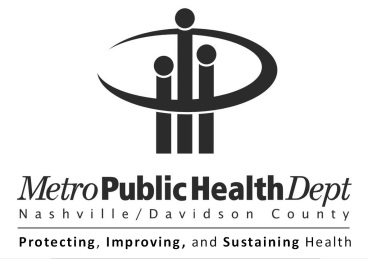 Metropolitan Health DepartmentPollution Control Division2500 Charlotte Avenue	Nashville, Tennessee 37209Telephone: (615) 340-5653Fax: (615) 340-8589207-00-009 (Rev. 11/96)INSTRUCTIONS FOR COMPLETING A STORAGE TANK PERMIT APPLICATIONComplete one form for each storage tank for which an air pollution control permit is required. (Except for Gasoline Dispensing Facilities).Item 1:	Provide the facility name, phone number and physical location and attach a sketch or drawing of this facility showing the location of the tank described in this application.Item 2:	Provide the responsible official’s name, title, phone number and mailing address.  Assign an identification number to this storage tank (e.g., T1, T2, etc.).Item 3:	Provide the contact persons name and title if different form the responsible official’s.Item 4:	Indicate the purpose of this application by checking the appropriate space.Item 7:	If the tank roof is sloped, provide the average tank height.Item 10:	A submerged fill pipe is any fill pipe with a discharge opening which is entirely submerged when the liquid level is six inches above the tank bottom.Item 13:	Check the tank roof type which applies and supply the required information.  the following equation can be used to calculate the tank roof height of a cone roof tank:	H = S x RWhere H is the tank roof height, Ft.S is the tank cone roof slope, if unknown a standard value of 0.0625 Ft/Ft can be used, Ft/Ft.R is the tank shell radius, Ft.The following equation can be used to calculate the tank roof height of a dome roof tank:H = RR - (RR2 - RS2) 0.5Where H is the tank roof height, Ft.RR is the tank dome roof radius, Ft.RS is the tank shell radius, Ft.Item 14:	Check the shell condition which best applies if the storage tank is a floating roof type (either internal or external).Item 15B:	Check the appropriate rim seal type if the storage tank is an external floating roof type.Item 15C:	Check the appropriate roof type if the storage tank is an external floating roof type.Item 15D:	Indicate the total number of each appropriate roof fitting type in the space provided if the storage tank is an external floating roof tank.Item 16A:	Check the appropriate rim seal type if the storage tank is an internal floating roof type.Item 16B:	Indicate the number of fixed roof support columns if the tank is an internal floating roof type.  Indicate zero support columns if the fixed roof is self supported.Item 16C:	Indicate the effective column diameter (Ft) if the storage tank is an internal floating roof type.  Use the column perimeter (Ft)/3.14 or 1.1 Ft for a 9-inch by 7-inch built-up column, 0.7 Ft for 8-inch diameter pipe columns, and 1.0 if column construction details are not known.Item 16D:	Check the appropriate deck type if the storage tank is an internal floating roof type.Item 16E:	Indicate the total deck seam length if the storage tank is an internal floating roof type with a bolted deck.Item 16F:	Indicate the deck area if the storage tank is the internal floating roof type.Item 16G:	Indicate the total number of each appropriate deck fitting type in the space provided if the storage tank is an internal floating roof type.Item 17:	Indicate the volume expansion capacity of the variable vapor space achieved by roof lifting or diaphragm flexing if the tank is a variable vapor space type.Item 18:	If the tank is used for more than one product, clearly specify each separate product.  Vapor pressures should be given as true vapor pressures at the reported tank conditions.  The months of storage for each product must be indicated in the “Storage Dates” column.  Attach additional sheet outlining any alternative operating scenarios, or to define permit terms and conditions allowing emissions trading under a federally enforceable emissions cap to be established in the permit.Item 19:	For each hazardous air pollutant constituent indicate the CAS Number and the percent of total liquid weight.  Do not list the percent emitted.Item 20:	Describe any air pollution control equipment to be used to control this tank.Item 22:	Identify each regulated hazardous air pollutant emitted by this tank, report the mass emission rate of each pollutant, and indicate the method of estimating the emission rate, i.e., test data, emission factors, etc.  Concentrations need not be reported unless needed to demonstrate compliance with an applicable requirement.Item 23:	The responsible official must sign and date this form to certify that the information presented in the application is true, accurate and complete to the best of his knowledge.1.1.Facility  Name:Facility  Name:Facility  Name:Facility  Name:Facility  Name:Facility  Name:Facility  Name:Facility  Name:Phone No.Phone No.Phone No.Phone No.Phone No.Phone No.Phone No.Phone No.Phone No.Phone No.Phone No.Phone No.Phone No.(         )(         )(         )(         )(         )(         )(         )(         )(         )(         )(         )(         )(         )(         )(         )(         )(         )Physical Location: Physical Location: Physical Location: Physical Location: Physical Location: Physical Location: Physical Location: Physical Location: 2.2.Responsible Official:Responsible Official:Responsible Official:Responsible Official:Responsible Official:Responsible Official:Responsible Official:Responsible Official:Responsible Official:Responsible Official:Responsible Official:Title:Title:Title:Title:Title:Mailing Address:Mailing Address:Mailing Address:Mailing Address:Mailing Address:Mailing Address:Mailing Address:Phone No.Phone No.Phone No.Phone No.Phone No.Phone No.Phone No.Phone No.Phone No.Phone No.Phone No.Phone No.Phone No.Phone No.(         )(         )(         )(         )(         )(         )(         )(         )(         )(         )(         )(         )(         )(         )(         )(         )(         )3.3.Contact Person:Contact Person:Contact Person:Contact Person:Contact Person:Contact Person:Contact Person:Title:Title:Title:Title:Title:Title:Title:Phone No.Phone No.Phone No.Phone No.Phone No.Phone No.Phone No.Phone No.Phone No.Phone No.Phone No.Phone No.Phone No.Phone No.(         )(         )(         )(         )(         )(         )(         )(         )4.4.Indicate the purpose of this applicationIndicate the purpose of this applicationIndicate the purpose of this applicationIndicate the purpose of this applicationIndicate the purpose of this applicationIndicate the purpose of this applicationIndicate the purpose of this applicationIndicate the purpose of this applicationIndicate the purpose of this applicationIndicate the purpose of this applicationIndicate the purpose of this applicationIndicate the purpose of this applicationIndicate the purpose of this applicationIndicate the purpose of this applicationIndicate the purpose of this applicationIndicate the purpose of this applicationIndicate the purpose of this applicationIndicate the purpose of this applicationIndicate the purpose of this applicationIndicate the purpose of this applicationIndicate the purpose of this applicationIndicate the purpose of this applicationIndicate the purpose of this applicationIndicate the purpose of this applicationConstruction Permit: 	Construction Permit: 	Construction Permit: 	Construction Permit: 	Construction Permit: 	Construction Permit: 	Construction Permit: 	Construction Permit: 	Construction Permit: 	Construction Permit: 	Construction Permit: 	Construction Permit: 	Construction Permit: 	Construction Permit: 	Construction Permit: 	Construction Permit: 	Construction Permit: 	Construction Permit: 	Construction Permit: 	Construction Permit: 	Operating Permit:	Operating Permit:	Operating Permit:	Operating Permit:	Operating Permit:	Operating Permit:	Operating Permit:	Operating Permit:	Operating Permit:	Operating Permit:	Operating Permit:	Operating Permit:	Operating Permit:	Operating Permit:	Operating Permit:	Operating Permit:	Operating Permit:	Operating Permit:	Operating Permit:	Operating Permit:	Operating Permit:	Operating Permit:	Operating Permit:	Operating Permit:	Operating Permit:	Revised Operating  Permit:	Revised Operating  Permit:	Revised Operating  Permit:	Revised Operating  Permit:	Revised Operating  Permit:	Revised Operating  Permit:	Revised Operating  Permit:	Revised Operating  Permit:	Revised Operating  Permit:	Revised Operating  Permit:	Revised Operating  Permit:	Revised Operating  Permit:	Revised Operating  Permit:	Revised Operating  Permit:	Revised Operating  Permit:	Revised Operating  Permit:	Revised Operating  Permit:	Revised Operating  Permit:	Revised Operating  Permit:	Revised Operating  Permit:	Revised Operating  Permit:	Revised Operating  Permit:	Revised Operating  Permit:	Revised Operating  Permit:	Revised Operating  Permit:	Revised Operating  Permit:	Revised Operating  Permit:	5.5.Tank No. Tank No. Tank No. Tank No. Tank No. Tank No. Tank No. Tank No. Tank No. 6.  Storage tank capacity:	6.  Storage tank capacity:	6.  Storage tank capacity:	6.  Storage tank capacity:	6.  Storage tank capacity:	6.  Storage tank capacity:	6.  Storage tank capacity:	6.  Storage tank capacity:	6.  Storage tank capacity:	6.  Storage tank capacity:	6.  Storage tank capacity:	6.  Storage tank capacity:	6.  Storage tank capacity:	6.  Storage tank capacity:	6.  Storage tank capacity:	6.  Storage tank capacity:	6.  Storage tank capacity:	6.  Storage tank capacity:	6.  Year of installation:6.  Year of installation:6.  Year of installation:6.  Year of installation:6.  Year of installation:6.  Year of installation:6.  Year of installation:6.  Year of installation:6.  Year of installation:6.  Year of installation:6.  Year of installation:6.  Year of installation:6.  Year of installation:6.  Year of installation:6.  Year of installation:6.  Year of installation:6.  Year of installation:6.  Year of installation:6.  Year of installation:6.  Year of installation:6.  Year of installation:6.  Year of installation:6.  Year of installation:6.  Year of installation:7.  Tank Height:	7.  Tank Height:	7.  Tank Height:	7.  Tank Height:	7.  Tank Height:	7.  Tank Height:	7.  Tank Height:	7.  Tank Height:	7.  Tank Height:	7.  Tank Height:	7.  Tank Height:	7.  Tank Height:	7.  Tank Height:	7.  Tank Height:	7.  Tank Height:	7.  Tank Height:	7.  Tank Height:	7.  Tank Height:	7.  Tank Height:	7.  Tank Height:	7.  Tank Height:	7.  Tank Height:	7.  Tank Height:	7.  Tank Height:	7.  Tank Height:	8.  Tank Diameter:	8.  Tank Diameter:	8.  Tank Diameter:	8.  Tank Diameter:	8.  Tank Diameter:	8.  Tank Diameter:	8.  Tank Diameter:	8.  Tank Diameter:	8.  Tank Diameter:	8.  Tank Diameter:	8.  Tank Diameter:	8.  Tank Diameter:	8.  Tank Diameter:	8.  Tank Diameter:	8.  Tank Diameter:	8.  Tank Diameter:	8.  Tank Diameter:	Gal.Gal.(Ft)(Ft)(Ft)(Ft)(Ft)(Ft)(Ft)(Ft)(Ft)9.9.Tank Color:Tank Color:Tank Color:Tank Color:Paint Condition:Paint Condition:Paint Condition:Paint Condition:Paint Condition:Paint Condition:Paint Condition:Paint Condition:Paint Condition:Paint Condition:Paint Condition:Paint Condition:Paint Condition:Paint Condition:Paint Condition:Paint Condition:Paint Condition:Paint Condition:Paint Condition:Paint Condition:Paint Condition:Paint Condition:Paint Condition:GoodGoodGoodGoodGoodGoodGoodGoodGoodGoodGoodGoodGoodGoodGoodGoodPoorPoorPoorPoorPoorPoorPoorPoorPoorPoorPoorPoorPoorPoorPoorPoorPoorPoorPoorPoorRoof Color:Roof Color:Roof Color:Paint Condition:Paint Condition:Paint Condition:Paint Condition:Paint Condition:Paint Condition:Paint Condition:Paint Condition:Paint Condition:Paint Condition:Paint Condition:Paint Condition:Paint Condition:Paint Condition:Paint Condition:Paint Condition:Paint Condition:Paint Condition:Paint Condition:Paint Condition:Paint Condition:Paint Condition:Paint Condition:Paint Condition:GoodGoodGoodGoodGoodGoodGoodGoodGoodGoodGoodGoodGoodGoodGoodGoodPoorPoorPoorPoorPoorPoorPoorPoorPoorPoorPoorPoorPoorPoorPoorPoorPoorPoorPoorPoorPoorPoorPoor10.10.Is this tank equipped with submerged fill pipe?Is this tank equipped with submerged fill pipe?Is this tank equipped with submerged fill pipe?Is this tank equipped with submerged fill pipe?Is this tank equipped with submerged fill pipe?Is this tank equipped with submerged fill pipe?Is this tank equipped with submerged fill pipe?Is this tank equipped with submerged fill pipe?Is this tank equipped with submerged fill pipe?Is this tank equipped with submerged fill pipe?Is this tank equipped with submerged fill pipe?Is this tank equipped with submerged fill pipe?Is this tank equipped with submerged fill pipe?Is this tank equipped with submerged fill pipe?Is this tank equipped with submerged fill pipe?Is this tank equipped with submerged fill pipe?Is this tank equipped with submerged fill pipe?Is this tank equipped with submerged fill pipe?Is this tank equipped with submerged fill pipe?Is this tank equipped with submerged fill pipe?Is this tank equipped with submerged fill pipe?Is this tank equipped with submerged fill pipe?Is this tank equipped with submerged fill pipe?Is this tank equipped with submerged fill pipe?Is this tank equipped with submerged fill pipe?Is this tank equipped with submerged fill pipe?Is this tank equipped with submerged fill pipe?Is this tank equipped with submerged fill pipe?Is this tank equipped with submerged fill pipe?Is this tank equipped with submerged fill pipe?Is this tank equipped with submerged fill pipe?Is this tank equipped with submerged fill pipe?Is this tank equipped with submerged fill pipe?Is this tank equipped with submerged fill pipe?Is this tank equipped with submerged fill pipe?Is this tank equipped with submerged fill pipe?Is this tank equipped with submerged fill pipe?Is this tank equipped with submerged fill pipe?Is this tank equipped with submerged fill pipe?YesYesYesYesYesYesYesYesYesYesYesYesYesYesYesYesNoNoNoNoNoNoNoNoNoNoNoNoNoNoNoNoNoNoNoNoNoNoNo11.11.Is this tank equipped with pressure/vacuum conservation vent?Is this tank equipped with pressure/vacuum conservation vent?Is this tank equipped with pressure/vacuum conservation vent?Is this tank equipped with pressure/vacuum conservation vent?Is this tank equipped with pressure/vacuum conservation vent?Is this tank equipped with pressure/vacuum conservation vent?Is this tank equipped with pressure/vacuum conservation vent?Is this tank equipped with pressure/vacuum conservation vent?Is this tank equipped with pressure/vacuum conservation vent?Is this tank equipped with pressure/vacuum conservation vent?Is this tank equipped with pressure/vacuum conservation vent?Is this tank equipped with pressure/vacuum conservation vent?Is this tank equipped with pressure/vacuum conservation vent?Is this tank equipped with pressure/vacuum conservation vent?Is this tank equipped with pressure/vacuum conservation vent?Is this tank equipped with pressure/vacuum conservation vent?Is this tank equipped with pressure/vacuum conservation vent?Is this tank equipped with pressure/vacuum conservation vent?Is this tank equipped with pressure/vacuum conservation vent?Is this tank equipped with pressure/vacuum conservation vent?Is this tank equipped with pressure/vacuum conservation vent?Is this tank equipped with pressure/vacuum conservation vent?Is this tank equipped with pressure/vacuum conservation vent?Is this tank equipped with pressure/vacuum conservation vent?Is this tank equipped with pressure/vacuum conservation vent?Is this tank equipped with pressure/vacuum conservation vent?Is this tank equipped with pressure/vacuum conservation vent?Is this tank equipped with pressure/vacuum conservation vent?Is this tank equipped with pressure/vacuum conservation vent?Is this tank equipped with pressure/vacuum conservation vent?Is this tank equipped with pressure/vacuum conservation vent?Is this tank equipped with pressure/vacuum conservation vent?Is this tank equipped with pressure/vacuum conservation vent?Is this tank equipped with pressure/vacuum conservation vent?Is this tank equipped with pressure/vacuum conservation vent?Is this tank equipped with pressure/vacuum conservation vent?Is this tank equipped with pressure/vacuum conservation vent?Is this tank equipped with pressure/vacuum conservation vent?Is this tank equipped with pressure/vacuum conservation vent?YesYesYesYesYesYesYesYesYesYesYesYesYesYesYesYesNoNoNoNoNoNoNoNoNoNoNoNoNoNoNoNoNoNoNoNo12.12.Type of storage tank (check one):Type of storage tank (check one):Type of storage tank (check one):Type of storage tank (check one):Type of storage tank (check one):Type of storage tank (check one):Type of storage tank (check one):Type of storage tank (check one):Type of storage tank (check one):Type of storage tank (check one):Type of storage tank (check one):Type of storage tank (check one):Type of storage tank (check one):Type of storage tank (check one):Type of storage tank (check one):Type of storage tank (check one):Fixed Roof;Fixed Roof;Fixed Roof;Fixed Roof;Fixed Roof;Fixed Roof;Fixed Roof;Fixed Roof;Fixed Roof;Fixed Roof;Fixed Roof;Fixed Roof;Fixed Roof;Fixed Roof;Fixed Roof;Fixed Roof;Fixed Roof;Fixed Roof;Fixed Roof;Fixed Roof;Fixed Roof;Fixed Roof;External Floating Roof;External Floating Roof;External Floating Roof;External Floating Roof;External Floating Roof;External Floating Roof;External Floating Roof;External Floating Roof;External Floating Roof;External Floating Roof;External Floating Roof;External Floating Roof;External Floating Roof;External Floating Roof;External Floating Roof;External Floating Roof;External Floating Roof;External Floating Roof;External Floating Roof;External Floating Roof;Internal Floating Roof;Internal Floating Roof;Internal Floating Roof;Internal Floating Roof;Internal Floating Roof;Internal Floating Roof;Internal Floating Roof;Internal Floating Roof;Internal Floating Roof;Internal Floating Roof;Internal Floating Roof;Internal Floating Roof;Internal Floating Roof;Internal Floating Roof;Internal Floating Roof;Internal Floating Roof;Internal Floating Roof;Internal Floating Roof;Internal Floating Roof;Internal Floating Roof;Other (specify):Other (specify):Other (specify):Other (specify):Other (specify):Other (specify):Other (specify):Other (specify):Other (specify):Other (specify):Other (specify):Other (specify):Other (specify):Other (specify):Other (specify):Other (specify):Other (specify):Other (specify):Other (specify):Other (specify):Other (specify):13.13.For fixed roof tanks:For fixed roof tanks:For fixed roof tanks:For fixed roof tanks:For fixed roof tanks:For fixed roof tanks:For fixed roof tanks:For fixed roof tanks:For fixed roof tanks:For fixed roof tanks:For fixed roof tanks:For fixed roof tanks:For fixed roof tanks:For fixed roof tanks:For fixed roof tanks:For fixed roof tanks:For fixed roof tanks:For fixed roof tanks:For fixed roof tanks:For fixed roof tanks:For fixed roof tanks:For fixed roof tanks:For fixed roof tanks:For fixed roof tanks:For fixed roof tanks:For fixed roof tanks:For fixed roof tanks:For fixed roof tanks:For fixed roof tanks:For fixed roof tanks:For fixed roof tanks:For fixed roof tanks:For fixed roof tanks:For fixed roof tanks:For fixed roof tanks:For fixed roof tanks:For fixed roof tanks:For fixed roof tanks:For fixed roof tanks:For fixed roof tanks:For fixed roof tanks:For fixed roof tanks:For fixed roof tanks:For fixed roof tanks:For fixed roof tanks:For fixed roof tanks:For fixed roof tanks:For fixed roof tanks:For fixed roof tanks:For fixed roof tanks:For fixed roof tanks:For fixed roof tanks:For fixed roof tanks:For fixed roof tanks:For fixed roof tanks:For fixed roof tanks:For fixed roof tanks:For fixed roof tanks:For fixed roof tanks:For fixed roof tanks:For fixed roof tanks:For fixed roof tanks:For fixed roof tanks:For fixed roof tanks:For fixed roof tanks:For fixed roof tanks:For fixed roof tanks:For fixed roof tanks:For fixed roof tanks:For fixed roof tanks:For fixed roof tanks:For fixed roof tanks:For fixed roof tanks:For fixed roof tanks:For fixed roof tanks:For fixed roof tanks:For fixed roof tanks:For fixed roof tanks:For fixed roof tanks:For fixed roof tanks:For fixed roof tanks:For fixed roof tanks:For fixed roof tanks:For fixed roof tanks:For fixed roof tanks:For fixed roof tanks:For fixed roof tanks:For fixed roof tanks:For fixed roof tanks:For fixed roof tanks:For fixed roof tanks:For fixed roof tanks:For fixed roof tanks:For fixed roof tanks:For fixed roof tanks:For fixed roof tanks:A.  Tank configuration (check one):A.  Tank configuration (check one):A.  Tank configuration (check one):A.  Tank configuration (check one):A.  Tank configuration (check one):A.  Tank configuration (check one):A.  Tank configuration (check one):A.  Tank configuration (check one):A.  Tank configuration (check one):A.  Tank configuration (check one):A.  Tank configuration (check one):A.  Tank configuration (check one):A.  Tank configuration (check one):A.  Tank configuration (check one):A.  Tank configuration (check one):A.  Tank configuration (check one):A.  Tank configuration (check one):A.  Tank configuration (check one):A.  Tank configuration (check one):Vertical (upright cylinder);Vertical (upright cylinder);Vertical (upright cylinder);Vertical (upright cylinder);Vertical (upright cylinder);Vertical (upright cylinder);Vertical (upright cylinder);Vertical (upright cylinder);Vertical (upright cylinder);Vertical (upright cylinder);Vertical (upright cylinder);Vertical (upright cylinder);Vertical (upright cylinder);Vertical (upright cylinder);Vertical (upright cylinder);Vertical (upright cylinder);Vertical (upright cylinder);Vertical (upright cylinder);Vertical (upright cylinder);Vertical (upright cylinder);Vertical (upright cylinder);Vertical (upright cylinder);Vertical (upright cylinder);Vertical (upright cylinder);Vertical (upright cylinder);Vertical (upright cylinder);Vertical (upright cylinder);Vertical (upright cylinder);Vertical (upright cylinder);Vertical (upright cylinder);Vertical (upright cylinder);Vertical (upright cylinder);Vertical (upright cylinder);Vertical (upright cylinder);Vertical (upright cylinder);Vertical (upright cylinder);Horizontal;Horizontal;Horizontal;Horizontal;Horizontal;Horizontal;Horizontal;Horizontal;Horizontal;Horizontal;Horizontal;Horizontal;Horizontal;Horizontal;B.  Tank roof type (check one):B.  Tank roof type (check one):B.  Tank roof type (check one):B.  Tank roof type (check one):B.  Tank roof type (check one):B.  Tank roof type (check one):B.  Tank roof type (check one):B.  Tank roof type (check one):B.  Tank roof type (check one):B.  Tank roof type (check one):B.  Tank roof type (check one):B.  Tank roof type (check one):B.  Tank roof type (check one):B.  Tank roof type (check one):B.  Tank roof type (check one):B.  Tank roof type (check one):B.  Tank roof type (check one):B.  Tank roof type (check one):B.  Tank roof type (check one):Flat;Flat;Flat;Flat;Flat;Flat;Flat;Flat;Flat;Flat;Flat;Flat;Flat;Flat;Flat;Flat;Flat;Flat;Flat;Flat;Flat;Flat;Flat;Cone  roof, indicate tank roof height:Cone  roof, indicate tank roof height:Cone  roof, indicate tank roof height:Cone  roof, indicate tank roof height:Cone  roof, indicate tank roof height:Cone  roof, indicate tank roof height:Cone  roof, indicate tank roof height:Cone  roof, indicate tank roof height:Cone  roof, indicate tank roof height:Cone  roof, indicate tank roof height:Cone  roof, indicate tank roof height:Cone  roof, indicate tank roof height:Cone  roof, indicate tank roof height:Cone  roof, indicate tank roof height:Cone  roof, indicate tank roof height:Cone  roof, indicate tank roof height:Cone  roof, indicate tank roof height:Cone  roof, indicate tank roof height:Cone  roof, indicate tank roof height:Cone  roof, indicate tank roof height:Cone  roof, indicate tank roof height:Cone  roof, indicate tank roof height:Cone  roof, indicate tank roof height:Cone  roof, indicate tank roof height:Cone  roof, indicate tank roof height:Cone  roof, indicate tank roof height:Cone  roof, indicate tank roof height:Cone  roof, indicate tank roof height:Cone  roof, indicate tank roof height:Cone  roof, indicate tank roof height:Cone  roof, indicate tank roof height:Cone  roof, indicate tank roof height:Cone  roof, indicate tank roof height:Cone  roof, indicate tank roof height:Cone  roof, indicate tank roof height:Cone  roof, indicate tank roof height:Cone  roof, indicate tank roof height:Cone  roof, indicate tank roof height:(Ft); or(Ft); or(Ft); or(Ft); or(Ft); or(Ft); or(Ft); or(Ft); or(Ft); or(Ft); or(Ft); or(Ft); or(Ft); or(Ft); orDome roof, indicate tank roof height:Dome roof, indicate tank roof height:Dome roof, indicate tank roof height:Dome roof, indicate tank roof height:Dome roof, indicate tank roof height:Dome roof, indicate tank roof height:Dome roof, indicate tank roof height:Dome roof, indicate tank roof height:Dome roof, indicate tank roof height:Dome roof, indicate tank roof height:Dome roof, indicate tank roof height:Dome roof, indicate tank roof height:Dome roof, indicate tank roof height:Dome roof, indicate tank roof height:Dome roof, indicate tank roof height:Dome roof, indicate tank roof height:Dome roof, indicate tank roof height:Dome roof, indicate tank roof height:Dome roof, indicate tank roof height:Dome roof, indicate tank roof height:Dome roof, indicate tank roof height:Dome roof, indicate tank roof height:Dome roof, indicate tank roof height:Dome roof, indicate tank roof height:Dome roof, indicate tank roof height:Dome roof, indicate tank roof height:Dome roof, indicate tank roof height:Dome roof, indicate tank roof height:Dome roof, indicate tank roof height:Dome roof, indicate tank roof height:Dome roof, indicate tank roof height:Dome roof, indicate tank roof height:Dome roof, indicate tank roof height:Dome roof, indicate tank roof height:Dome roof, indicate tank roof height:Dome roof, indicate tank roof height:Dome roof, indicate tank roof height:Dome roof, indicate tank roof height:(Ft); and(Ft); and(Ft); and(Ft); and(Ft); and(Ft); and(Ft); and(Ft); and(Ft); and(Ft); and(Ft); and(Ft); and(Ft); and(Ft); andindicate shell radius:indicate shell radius:indicate shell radius:indicate shell radius:indicate shell radius:indicate shell radius:indicate shell radius:indicate shell radius:indicate shell radius:indicate shell radius:indicate shell radius:indicate shell radius:indicate shell radius:indicate shell radius:indicate shell radius:indicate shell radius:indicate shell radius:indicate shell radius:indicate shell radius:indicate shell radius:indicate shell radius:indicate shell radius:indicate shell radius:indicate shell radius:indicate shell radius:(Ft).(Ft).(Ft).(Ft).(Ft).(Ft).(Ft).(Ft).(Ft).(Ft).(Ft).(Ft).(Ft).(Ft).C.  Maximum liquid height:C.  Maximum liquid height:C.  Maximum liquid height:C.  Maximum liquid height:C.  Maximum liquid height:C.  Maximum liquid height:C.  Maximum liquid height:C.  Maximum liquid height:C.  Maximum liquid height:C.  Maximum liquid height:C.  Maximum liquid height:C.  Maximum liquid height:C.  Maximum liquid height:C.  Maximum liquid height:C.  Maximum liquid height:C.  Maximum liquid height:C.  Maximum liquid height:C.  Maximum liquid height:(Ft)(Ft)(Ft)(Ft)(Ft)(Ft)(Ft)(Ft)(Ft)(Ft)(Ft)(Ft)D.   Average liquid height:D.   Average liquid height:D.   Average liquid height:D.   Average liquid height:D.   Average liquid height:D.   Average liquid height:D.   Average liquid height:D.   Average liquid height:D.   Average liquid height:D.   Average liquid height:D.   Average liquid height:D.   Average liquid height:D.   Average liquid height:D.   Average liquid height:D.   Average liquid height:D.   Average liquid height:D.   Average liquid height:D.   Average liquid height:D.   Average liquid height:D.   Average liquid height:D.   Average liquid height:D.   Average liquid height:D.   Average liquid height:D.   Average liquid height:D.   Average liquid height:D.   Average liquid height:(Ft).(Ft).(Ft).(Ft).(Ft).(Ft).(Ft).(Ft).(Ft).(Ft).(Ft).(Ft).(Ft).(Ft).14.14.For floating roof tanks (both internal and external) - Shell condition (check one):For floating roof tanks (both internal and external) - Shell condition (check one):For floating roof tanks (both internal and external) - Shell condition (check one):For floating roof tanks (both internal and external) - Shell condition (check one):For floating roof tanks (both internal and external) - Shell condition (check one):For floating roof tanks (both internal and external) - Shell condition (check one):For floating roof tanks (both internal and external) - Shell condition (check one):For floating roof tanks (both internal and external) - Shell condition (check one):For floating roof tanks (both internal and external) - Shell condition (check one):For floating roof tanks (both internal and external) - Shell condition (check one):For floating roof tanks (both internal and external) - Shell condition (check one):For floating roof tanks (both internal and external) - Shell condition (check one):For floating roof tanks (both internal and external) - Shell condition (check one):For floating roof tanks (both internal and external) - Shell condition (check one):For floating roof tanks (both internal and external) - Shell condition (check one):For floating roof tanks (both internal and external) - Shell condition (check one):For floating roof tanks (both internal and external) - Shell condition (check one):For floating roof tanks (both internal and external) - Shell condition (check one):For floating roof tanks (both internal and external) - Shell condition (check one):For floating roof tanks (both internal and external) - Shell condition (check one):For floating roof tanks (both internal and external) - Shell condition (check one):For floating roof tanks (both internal and external) - Shell condition (check one):For floating roof tanks (both internal and external) - Shell condition (check one):For floating roof tanks (both internal and external) - Shell condition (check one):For floating roof tanks (both internal and external) - Shell condition (check one):For floating roof tanks (both internal and external) - Shell condition (check one):For floating roof tanks (both internal and external) - Shell condition (check one):For floating roof tanks (both internal and external) - Shell condition (check one):For floating roof tanks (both internal and external) - Shell condition (check one):For floating roof tanks (both internal and external) - Shell condition (check one):For floating roof tanks (both internal and external) - Shell condition (check one):For floating roof tanks (both internal and external) - Shell condition (check one):For floating roof tanks (both internal and external) - Shell condition (check one):For floating roof tanks (both internal and external) - Shell condition (check one):For floating roof tanks (both internal and external) - Shell condition (check one):For floating roof tanks (both internal and external) - Shell condition (check one):For floating roof tanks (both internal and external) - Shell condition (check one):For floating roof tanks (both internal and external) - Shell condition (check one):For floating roof tanks (both internal and external) - Shell condition (check one):For floating roof tanks (both internal and external) - Shell condition (check one):For floating roof tanks (both internal and external) - Shell condition (check one):For floating roof tanks (both internal and external) - Shell condition (check one):For floating roof tanks (both internal and external) - Shell condition (check one):For floating roof tanks (both internal and external) - Shell condition (check one):For floating roof tanks (both internal and external) - Shell condition (check one):For floating roof tanks (both internal and external) - Shell condition (check one):For floating roof tanks (both internal and external) - Shell condition (check one):For floating roof tanks (both internal and external) - Shell condition (check one):For floating roof tanks (both internal and external) - Shell condition (check one):For floating roof tanks (both internal and external) - Shell condition (check one):For floating roof tanks (both internal and external) - Shell condition (check one):For floating roof tanks (both internal and external) - Shell condition (check one):For floating roof tanks (both internal and external) - Shell condition (check one):For floating roof tanks (both internal and external) - Shell condition (check one):For floating roof tanks (both internal and external) - Shell condition (check one):For floating roof tanks (both internal and external) - Shell condition (check one):For floating roof tanks (both internal and external) - Shell condition (check one):For floating roof tanks (both internal and external) - Shell condition (check one):For floating roof tanks (both internal and external) - Shell condition (check one):For floating roof tanks (both internal and external) - Shell condition (check one):For floating roof tanks (both internal and external) - Shell condition (check one):For floating roof tanks (both internal and external) - Shell condition (check one):For floating roof tanks (both internal and external) - Shell condition (check one):For floating roof tanks (both internal and external) - Shell condition (check one):For floating roof tanks (both internal and external) - Shell condition (check one):For floating roof tanks (both internal and external) - Shell condition (check one):For floating roof tanks (both internal and external) - Shell condition (check one):For floating roof tanks (both internal and external) - Shell condition (check one):For floating roof tanks (both internal and external) - Shell condition (check one):For floating roof tanks (both internal and external) - Shell condition (check one):For floating roof tanks (both internal and external) - Shell condition (check one):For floating roof tanks (both internal and external) - Shell condition (check one):For floating roof tanks (both internal and external) - Shell condition (check one):For floating roof tanks (both internal and external) - Shell condition (check one):For floating roof tanks (both internal and external) - Shell condition (check one):For floating roof tanks (both internal and external) - Shell condition (check one):For floating roof tanks (both internal and external) - Shell condition (check one):For floating roof tanks (both internal and external) - Shell condition (check one):For floating roof tanks (both internal and external) - Shell condition (check one):For floating roof tanks (both internal and external) - Shell condition (check one):For floating roof tanks (both internal and external) - Shell condition (check one):For floating roof tanks (both internal and external) - Shell condition (check one):For floating roof tanks (both internal and external) - Shell condition (check one):For floating roof tanks (both internal and external) - Shell condition (check one):For floating roof tanks (both internal and external) - Shell condition (check one):For floating roof tanks (both internal and external) - Shell condition (check one):For floating roof tanks (both internal and external) - Shell condition (check one):For floating roof tanks (both internal and external) - Shell condition (check one):For floating roof tanks (both internal and external) - Shell condition (check one):For floating roof tanks (both internal and external) - Shell condition (check one):For floating roof tanks (both internal and external) - Shell condition (check one):For floating roof tanks (both internal and external) - Shell condition (check one):Light rust;Light rust;Light rust;Light rust;Light rust;Light rust;Light rust;Light rust;Light rust;Light rust;Light rust;Dense rust;Dense rust;Dense rust;Dense rust;Dense rust;Dense rust;Dense rust;Dense rust;Dense rust;Dense rust;Dense rust;Dense rust;Gunite linedGunite linedGunite linedGunite linedGunite linedGunite linedGunite linedGunite lined15.15.For external floating roof tanks:For external floating roof tanks:For external floating roof tanks:For external floating roof tanks:For external floating roof tanks:For external floating roof tanks:For external floating roof tanks:For external floating roof tanks:For external floating roof tanks:For external floating roof tanks:For external floating roof tanks:For external floating roof tanks:For external floating roof tanks:For external floating roof tanks:For external floating roof tanks:For external floating roof tanks:For external floating roof tanks:For external floating roof tanks:For external floating roof tanks:For external floating roof tanks:A.  Tank  construction  (check one):A.  Tank  construction  (check one):A.  Tank  construction  (check one):A.  Tank  construction  (check one):A.  Tank  construction  (check one):A.  Tank  construction  (check one):A.  Tank  construction  (check one):A.  Tank  construction  (check one):A.  Tank  construction  (check one):A.  Tank  construction  (check one):A.  Tank  construction  (check one):A.  Tank  construction  (check one):A.  Tank  construction  (check one):A.  Tank  construction  (check one):A.  Tank  construction  (check one):A.  Tank  construction  (check one):A.  Tank  construction  (check one):A.  Tank  construction  (check one):A.  Tank  construction  (check one):A.  Tank  construction  (check one):Welded tank;Welded tank;Welded tank;Welded tank;Welded tank;Welded tank;Welded tank;Welded tank;Welded tank;Welded tank;Welded tank;Welded tank;Welded tank;Welded tank;Welded tank;Welded tank;Riveted tankRiveted tankRiveted tankRiveted tankRiveted tankRiveted tankRiveted tankRiveted tankRiveted tankRiveted tankRiveted tankRiveted tankRiveted tankRiveted tankRiveted tankRiveted tankRiveted tankRiveted tankRiveted tankRiveted tankRiveted tankRiveted tankRiveted tankRiveted tankRiveted tankRiveted tankRiveted tankRiveted tankRiveted tankRiveted tankB.  Rim seal system description:B.  Rim seal system description:B.  Rim seal system description:B.  Rim seal system description:B.  Rim seal system description:B.  Rim seal system description:B.  Rim seal system description:B.  Rim seal system description:B.  Rim seal system description:B.  Rim seal system description:B.  Rim seal system description:B.  Rim seal system description:B.  Rim seal system description:B.  Rim seal system description:B.  Rim seal system description:B.  Rim seal system description:B.  Rim seal system description:B.  Rim seal system description:B.  Rim seal system description:B.  Rim seal system description:      Primary (check one):      Primary (check one):      Primary (check one):      Primary (check one):      Primary (check one):      Primary (check one):      Primary (check one):      Primary (check one):      Primary (check one):      Primary (check one):      Primary (check one):      Primary (check one):      Primary (check one):Vapor -mounted;Vapor -mounted;Vapor -mounted;Vapor -mounted;Vapor -mounted;Vapor -mounted;Vapor -mounted;Vapor -mounted;Vapor -mounted;Vapor -mounted;Vapor -mounted;Vapor -mounted;Vapor -mounted;Vapor -mounted;Vapor -mounted;Liquid-mounted;Liquid-mounted;Liquid-mounted;Liquid-mounted;Liquid-mounted;Liquid-mounted;Liquid-mounted;Liquid-mounted;Liquid-mounted;Liquid-mounted;Liquid-mounted;Liquid-mounted;Liquid-mounted;Liquid-mounted;Liquid-mounted;Liquid-mounted;Liquid-mounted;Liquid-mounted;Liquid-mounted;Mechanical shoeMechanical shoeMechanical shoeMechanical shoeMechanical shoeMechanical shoeMechanical shoeMechanical shoeMechanical shoeMechanical shoeMechanical shoeMechanical shoeMechanical shoeMechanical shoeMechanical shoeMechanical shoeMechanical shoe      Secondary (check one):      Secondary (check one):      Secondary (check one):      Secondary (check one):      Secondary (check one):      Secondary (check one):      Secondary (check one):      Secondary (check one):      Secondary (check one):      Secondary (check one):      Secondary (check one):      Secondary (check one):      Secondary (check one):Weather shield;Weather shield;Weather shield;Weather shield;Weather shield;Weather shield;Weather shield;Weather shield;Weather shield;Weather shield;Weather shield;Weather shield;Weather shield;Weather shield;Weather shield;Rim-mounted;Rim-mounted;Rim-mounted;Rim-mounted;Rim-mounted;Rim-mounted;Rim-mounted;Rim-mounted;Rim-mounted;Rim-mounted;Rim-mounted;Rim-mounted;Rim-mounted;Rim-mounted;Rim-mounted;Rim-mounted;Rim-mounted;Rim-mounted;Rim-mounted;NoneNoneNoneNoneNoneNoneNoneNoneNoneNoneNoneNoneNoneNoneNoneNoneNoneC.  Roof type (check one):C.  Roof type (check one):C.  Roof type (check one):C.  Roof type (check one):C.  Roof type (check one):C.  Roof type (check one):C.  Roof type (check one):C.  Roof type (check one):C.  Roof type (check one):C.  Roof type (check one):C.  Roof type (check one):C.  Roof type (check one):C.  Roof type (check one):Pontoon roof; Pontoon roof; Pontoon roof; Pontoon roof; Pontoon roof; Pontoon roof; Pontoon roof; Pontoon roof; Pontoon roof; Pontoon roof; Pontoon roof; Pontoon roof; Pontoon roof; Pontoon roof; Pontoon roof; Double deck roofDouble deck roofDouble deck roofDouble deck roofDouble deck roofDouble deck roofDouble deck roofDouble deck roofDouble deck roofDouble deck roofDouble deck roofDouble deck roofDouble deck roofDouble deck roofDouble deck roofDouble deck roofDouble deck roofDouble deck roofDouble deck roofDouble deck roofDouble deck roofDouble deck roofDouble deck roofDouble deck roof15.15.15.15.15.15.ContinuedContinuedContinuedContinuedContinuedContinuedContinuedContinuedContinuedContinuedContinuedContinuedContinuedContinuedContinuedContinuedContinuedContinuedContinuedContinuedContinuedContinuedContinuedContinuedContinuedContinuedD.  Roof fitting types (indicate the number of each type):D.  Roof fitting types (indicate the number of each type):D.  Roof fitting types (indicate the number of each type):D.  Roof fitting types (indicate the number of each type):D.  Roof fitting types (indicate the number of each type):D.  Roof fitting types (indicate the number of each type):D.  Roof fitting types (indicate the number of each type):D.  Roof fitting types (indicate the number of each type):D.  Roof fitting types (indicate the number of each type):D.  Roof fitting types (indicate the number of each type):D.  Roof fitting types (indicate the number of each type):D.  Roof fitting types (indicate the number of each type):D.  Roof fitting types (indicate the number of each type):D.  Roof fitting types (indicate the number of each type):D.  Roof fitting types (indicate the number of each type):D.  Roof fitting types (indicate the number of each type):D.  Roof fitting types (indicate the number of each type):D.  Roof fitting types (indicate the number of each type):D.  Roof fitting types (indicate the number of each type):D.  Roof fitting types (indicate the number of each type):D.  Roof fitting types (indicate the number of each type):D.  Roof fitting types (indicate the number of each type):D.  Roof fitting types (indicate the number of each type):D.  Roof fitting types (indicate the number of each type):D.  Roof fitting types (indicate the number of each type):D.  Roof fitting types (indicate the number of each type):D.  Roof fitting types (indicate the number of each type):Access Hatch (24” Dia. Well)Access Hatch (24” Dia. Well)Access Hatch (24” Dia. Well)Access Hatch (24” Dia. Well)Access Hatch (24” Dia. Well)Access Hatch (24” Dia. Well)Access Hatch (24” Dia. Well)Access Hatch (24” Dia. Well)Access Hatch (24” Dia. Well)Access Hatch (24” Dia. Well)Access Hatch (24” Dia. Well)Access Hatch (24” Dia. Well)Access Hatch (24” Dia. Well)Access Hatch (24” Dia. Well)Access Hatch (24” Dia. Well)Access Hatch (24” Dia. Well)Unslotted Guide-Pole Well(8” Diameter Unslotted Pole, 12” Dia. Well)Unslotted Guide-Pole Well(8” Diameter Unslotted Pole, 12” Dia. Well)Unslotted Guide-Pole Well(8” Diameter Unslotted Pole, 12” Dia. Well)Unslotted Guide-Pole Well(8” Diameter Unslotted Pole, 12” Dia. Well)Unslotted Guide-Pole Well(8” Diameter Unslotted Pole, 12” Dia. Well)Unslotted Guide-Pole Well(8” Diameter Unslotted Pole, 12” Dia. Well)Unslotted Guide-Pole Well(8” Diameter Unslotted Pole, 12” Dia. Well)Unslotted Guide-Pole Well(8” Diameter Unslotted Pole, 12” Dia. Well)Unslotted Guide-Pole Well(8” Diameter Unslotted Pole, 12” Dia. Well)Unslotted Guide-Pole Well(8” Diameter Unslotted Pole, 12” Dia. Well)Unslotted Guide-Pole Well(8” Diameter Unslotted Pole, 12” Dia. Well)Unslotted Guide-Pole Well(8” Diameter Unslotted Pole, 12” Dia. Well)Unslotted Guide-Pole Well(8” Diameter Unslotted Pole, 12” Dia. Well)Unslotted Guide-Pole Well(8” Diameter Unslotted Pole, 12” Dia. Well)Unslotted Guide-Pole Well(8” Diameter Unslotted Pole, 12” Dia. Well)Unslotted Guide-Pole Well(8” Diameter Unslotted Pole, 12” Dia. Well)Unslotted Guide-Pole Well(8” Diameter Unslotted Pole, 12” Dia. Well)Unslotted Guide-Pole Well(8” Diameter Unslotted Pole, 12” Dia. Well)Unslotted Guide-Pole Well(8” Diameter Unslotted Pole, 12” Dia. Well)Unslotted Guide-Pole Well(8” Diameter Unslotted Pole, 12” Dia. Well)Unslotted Guide-Pole Well(8” Diameter Unslotted Pole, 12” Dia. Well)Unslotted Guide-Pole Well(8” Diameter Unslotted Pole, 12” Dia. Well)Gauge-Float Well (20” Dia.)Gauge-Float Well (20” Dia.)Gauge-Float Well (20” Dia.)Gauge-Float Well (20” Dia.)Gauge-Float Well (20” Dia.)Gauge-Float Well (20” Dia.)Gauge-Float Well (20” Dia.)Gauge-Float Well (20” Dia.)Gauge-Float Well (20” Dia.)Gauge-Float Well (20” Dia.)Gauge-Float Well (20” Dia.)Gauge-Float Well (20” Dia.)Gauge-Float Well (20” Dia.)Gauge-Float Well (20” Dia.)Gauge-Float Well (20” Dia.)Bolted cover, gasketedBolted cover, gasketedBolted cover, gasketedBolted cover, gasketedBolted cover, gasketedBolted cover, gasketedBolted cover, gasketedBolted cover, gasketedBolted cover, gasketedUngasketed sliding coverUngasketed sliding coverUngasketed sliding coverUngasketed sliding coverUngasketed sliding coverUngasketed sliding coverUngasketed sliding coverUngasketed sliding coverUngasketed sliding coverUngasketed sliding coverUngasketed sliding coverUngasketed sliding coverUngasketed sliding coverUngasketed sliding coverUngasketed sliding coverUngasketed sliding coverUngasketed sliding coverUngasketed sliding coverUnbolted cover, ungasketedUnbolted cover, ungasketedUnbolted cover, ungasketedUnbolted cover, ungasketedUnbolted cover, ungasketedUnbolted cover, ungasketedUnbolted cover, ungasketedUnbolted cover, ungasketedUnbolted cover, ungasketedUnbolted cover, gasketedUnbolted cover, gasketedUnbolted cover, gasketedUnbolted cover, gasketedUnbolted cover, gasketedUnbolted cover, gasketedUnbolted cover, gasketedUnbolted cover, gasketedUnbolted cover, gasketedGasketed sliding coverGasketed sliding coverGasketed sliding coverGasketed sliding coverGasketed sliding coverGasketed sliding coverGasketed sliding coverGasketed sliding coverGasketed sliding coverGasketed sliding coverGasketed sliding coverGasketed sliding coverGasketed sliding coverGasketed sliding coverGasketed sliding coverGasketed sliding coverGasketed sliding coverGasketed sliding coverUnbolted cover, gasketedUnbolted cover, gasketedUnbolted cover, gasketedUnbolted cover, gasketedUnbolted cover, gasketedUnbolted cover, gasketedUnbolted cover, gasketedUnbolted cover, gasketedUnbolted cover, gasketedUnbolted cover, ungasketedUnbolted cover, ungasketedUnbolted cover, ungasketedUnbolted cover, ungasketedUnbolted cover, ungasketedUnbolted cover, ungasketedUnbolted cover, ungasketedUnbolted cover, ungasketedUnbolted cover, ungasketedBolted cover, gasketedBolted cover, gasketedBolted cover, gasketedBolted cover, gasketedBolted cover, gasketedBolted cover, gasketedBolted cover, gasketedBolted cover, gasketedBolted cover, gasketedRoof DrainRoof DrainRoof DrainRoof DrainRoof DrainRoof DrainRoof DrainRoof DrainRoof DrainRoof DrainRoof DrainRoof DrainRoof DrainRoof DrainRoof leg (3” Diameter)Roof leg (3” Diameter)Roof leg (3” Diameter)Roof leg (3” Diameter)Roof leg (3” Diameter)Roof leg (3” Diameter)Roof leg (3” Diameter)Roof leg (3” Diameter)Roof leg (3” Diameter)Roof leg (3” Diameter)Roof leg (3” Diameter)Roof leg (3” Diameter)Roof leg (3” Diameter)Roof leg (3” Diameter)Roof leg (3” Diameter)Roof leg (3” Diameter)Roof leg (3” Diameter)Roof leg (3” Diameter)Roof leg (3” Diameter)Roof leg (3” Diameter)Roof leg (3” Diameter)Roof leg (3” Diameter)Roof leg (3” Diameter)Roof Leg (2-1/2” Diameter)Roof Leg (2-1/2” Diameter)Roof Leg (2-1/2” Diameter)Roof Leg (2-1/2” Diameter)Roof Leg (2-1/2” Diameter)Roof Leg (2-1/2” Diameter)Roof Leg (2-1/2” Diameter)Roof Leg (2-1/2” Diameter)Roof Leg (2-1/2” Diameter)Roof Leg (2-1/2” Diameter)Roof Leg (2-1/2” Diameter)Roof Leg (2-1/2” Diameter)Roof Leg (2-1/2” Diameter)Roof Leg (2-1/2” Diameter)Roof Leg (2-1/2” Diameter)OpenOpenOpenOpenOpenOpenOpenAdjustable, Pontoon AreaAdjustable, Pontoon AreaAdjustable, Pontoon AreaAdjustable, Pontoon AreaAdjustable, Pontoon AreaAdjustable, Pontoon AreaAdjustable, Pontoon AreaAdjustable, Pontoon AreaAdjustable, Pontoon AreaAdjustable, Pontoon AreaAdjustable, Pontoon AreaAdjustable, Pontoon AreaAdjustable, Pontoon AreaAdjustable, Pontoon AreaAdjustable, Pontoon AreaAdjustable, Pontoon AreaAdjustable, Pontoon AreaAdjustable, Pontoon AreaAdjustable, Pontoon AreaAdjustable, Pontoon AreaAdjustable, Pontoon AreaAdjustable, Pontoon AreaAdjustable, Pontoon AreaAdjustable, Pontoon AreaAdjustable, Pontoon AreaAdjustable, Pontoon Area90% Closed90% Closed90% Closed90% Closed90% Closed90% Closed90% ClosedAdjustable, Center AreaAdjustable, Center AreaAdjustable, Center AreaAdjustable, Center AreaAdjustable, Center AreaAdjustable, Center AreaAdjustable, Center AreaAdjustable, Center AreaAdjustable, Center AreaAdjustable, Center AreaAdjustable, Center AreaAdjustable, Center AreaAdjustable, Center AreaAdjustable, Center AreaAdjustable, Center AreaAdjustable, Center AreaAdjustable, Center AreaAdjustable, Center AreaAdjustable, Center AreaAdjustable, Center AreaAdjustable, Center AreaAdjustable, Center AreaAdjustable, Center AreaAdjustable, Center AreaAdjustable, Center AreaAdjustable, Center AreaAdjustable, Double-Deck RoofsAdjustable, Double-Deck RoofsAdjustable, Double-Deck RoofsAdjustable, Double-Deck RoofsAdjustable, Double-Deck RoofsAdjustable, Double-Deck RoofsAdjustable, Double-Deck RoofsAdjustable, Double-Deck RoofsAdjustable, Double-Deck RoofsAdjustable, Double-Deck RoofsAdjustable, Double-Deck RoofsAdjustable, Double-Deck RoofsAdjustable, Double-Deck RoofsAdjustable, Double-Deck RoofsAdjustable, Double-Deck RoofsAdjustable, Double-Deck RoofsAdjustable, Double-Deck RoofsAdjustable, Double-Deck RoofsAdjustable, Double-Deck RoofsAdjustable, Double-Deck RoofsAdjustable, Double-Deck RoofsAdjustable, Double-Deck RoofsAdjustable, Double-Deck RoofsAdjustable, Double-Deck RoofsAdjustable, Double-Deck RoofsAdjustable, Double-Deck RoofsFixedFixedFixedFixedFixedFixedFixedFixedFixedFixedFixedFixedFixedFixedFixedFixedFixedFixedFixedFixedFixedFixedFixedFixedFixedFixed16.	For internal floating roof tanks:16.	For internal floating roof tanks:16.	For internal floating roof tanks:16.	For internal floating roof tanks:16.	For internal floating roof tanks:16.	For internal floating roof tanks:16.	For internal floating roof tanks:16.	For internal floating roof tanks:16.	For internal floating roof tanks:16.	For internal floating roof tanks:16.	For internal floating roof tanks:16.	For internal floating roof tanks:16.	For internal floating roof tanks:16.	For internal floating roof tanks:16.	For internal floating roof tanks:16.	For internal floating roof tanks:16.	For internal floating roof tanks:16.	For internal floating roof tanks:16.	For internal floating roof tanks:16.	For internal floating roof tanks:16.	For internal floating roof tanks:16.	For internal floating roof tanks:16.	For internal floating roof tanks:16.	For internal floating roof tanks:16.	For internal floating roof tanks:16.	For internal floating roof tanks:16.	For internal floating roof tanks:16.	For internal floating roof tanks:16.	For internal floating roof tanks:16.	For internal floating roof tanks:16.	For internal floating roof tanks:16.	For internal floating roof tanks:16.	For internal floating roof tanks:16.	For internal floating roof tanks:16.	For internal floating roof tanks:16.	For internal floating roof tanks:16.	For internal floating roof tanks:16.	For internal floating roof tanks:16.	For internal floating roof tanks:16.	For internal floating roof tanks:16.	For internal floating roof tanks:16.	For internal floating roof tanks:16.	For internal floating roof tanks:16.	For internal floating roof tanks:16.	For internal floating roof tanks:16.	For internal floating roof tanks:16.	For internal floating roof tanks:16.	For internal floating roof tanks:16.	For internal floating roof tanks:16.	For internal floating roof tanks:16.	For internal floating roof tanks:16.	For internal floating roof tanks:16.	For internal floating roof tanks:16.	For internal floating roof tanks:16.	For internal floating roof tanks:16.	For internal floating roof tanks:16.	For internal floating roof tanks:16.	For internal floating roof tanks:16.	For internal floating roof tanks:16.	For internal floating roof tanks:16.	For internal floating roof tanks:16.	For internal floating roof tanks:16.	For internal floating roof tanks:16.	For internal floating roof tanks:	A.	Rim seal system description:         Primary (check one):  ____________  Liquid-mounted;    ____________ Vapor-mounted	A.	Rim seal system description:         Primary (check one):  ____________  Liquid-mounted;    ____________ Vapor-mounted	A.	Rim seal system description:         Primary (check one):  ____________  Liquid-mounted;    ____________ Vapor-mounted	A.	Rim seal system description:         Primary (check one):  ____________  Liquid-mounted;    ____________ Vapor-mounted	A.	Rim seal system description:         Primary (check one):  ____________  Liquid-mounted;    ____________ Vapor-mounted	A.	Rim seal system description:         Primary (check one):  ____________  Liquid-mounted;    ____________ Vapor-mounted	A.	Rim seal system description:         Primary (check one):  ____________  Liquid-mounted;    ____________ Vapor-mounted	A.	Rim seal system description:         Primary (check one):  ____________  Liquid-mounted;    ____________ Vapor-mounted	A.	Rim seal system description:         Primary (check one):  ____________  Liquid-mounted;    ____________ Vapor-mounted	A.	Rim seal system description:         Primary (check one):  ____________  Liquid-mounted;    ____________ Vapor-mounted	A.	Rim seal system description:         Primary (check one):  ____________  Liquid-mounted;    ____________ Vapor-mounted	A.	Rim seal system description:         Primary (check one):  ____________  Liquid-mounted;    ____________ Vapor-mounted	A.	Rim seal system description:         Primary (check one):  ____________  Liquid-mounted;    ____________ Vapor-mounted	A.	Rim seal system description:         Primary (check one):  ____________  Liquid-mounted;    ____________ Vapor-mounted	A.	Rim seal system description:         Primary (check one):  ____________  Liquid-mounted;    ____________ Vapor-mounted	A.	Rim seal system description:         Primary (check one):  ____________  Liquid-mounted;    ____________ Vapor-mounted	A.	Rim seal system description:         Primary (check one):  ____________  Liquid-mounted;    ____________ Vapor-mounted	A.	Rim seal system description:         Primary (check one):  ____________  Liquid-mounted;    ____________ Vapor-mounted	A.	Rim seal system description:         Primary (check one):  ____________  Liquid-mounted;    ____________ Vapor-mounted	A.	Rim seal system description:         Primary (check one):  ____________  Liquid-mounted;    ____________ Vapor-mounted	A.	Rim seal system description:         Primary (check one):  ____________  Liquid-mounted;    ____________ Vapor-mounted	A.	Rim seal system description:         Primary (check one):  ____________  Liquid-mounted;    ____________ Vapor-mounted	A.	Rim seal system description:         Primary (check one):  ____________  Liquid-mounted;    ____________ Vapor-mounted	A.	Rim seal system description:         Primary (check one):  ____________  Liquid-mounted;    ____________ Vapor-mounted	A.	Rim seal system description:         Primary (check one):  ____________  Liquid-mounted;    ____________ Vapor-mounted	A.	Rim seal system description:         Primary (check one):  ____________  Liquid-mounted;    ____________ Vapor-mounted	A.	Rim seal system description:         Primary (check one):  ____________  Liquid-mounted;    ____________ Vapor-mounted	A.	Rim seal system description:         Primary (check one):  ____________  Liquid-mounted;    ____________ Vapor-mounted	A.	Rim seal system description:         Primary (check one):  ____________  Liquid-mounted;    ____________ Vapor-mounted	A.	Rim seal system description:         Primary (check one):  ____________  Liquid-mounted;    ____________ Vapor-mounted	A.	Rim seal system description:         Primary (check one):  ____________  Liquid-mounted;    ____________ Vapor-mounted	A.	Rim seal system description:         Primary (check one):  ____________  Liquid-mounted;    ____________ Vapor-mounted	A.	Rim seal system description:         Primary (check one):  ____________  Liquid-mounted;    ____________ Vapor-mounted	A.	Rim seal system description:         Primary (check one):  ____________  Liquid-mounted;    ____________ Vapor-mounted	A.	Rim seal system description:         Primary (check one):  ____________  Liquid-mounted;    ____________ Vapor-mounted	A.	Rim seal system description:         Primary (check one):  ____________  Liquid-mounted;    ____________ Vapor-mounted	A.	Rim seal system description:         Primary (check one):  ____________  Liquid-mounted;    ____________ Vapor-mounted	A.	Rim seal system description:         Primary (check one):  ____________  Liquid-mounted;    ____________ Vapor-mounted	A.	Rim seal system description:         Primary (check one):  ____________  Liquid-mounted;    ____________ Vapor-mounted	A.	Rim seal system description:         Primary (check one):  ____________  Liquid-mounted;    ____________ Vapor-mounted	A.	Rim seal system description:         Primary (check one):  ____________  Liquid-mounted;    ____________ Vapor-mounted	A.	Rim seal system description:         Primary (check one):  ____________  Liquid-mounted;    ____________ Vapor-mounted	A.	Rim seal system description:         Primary (check one):  ____________  Liquid-mounted;    ____________ Vapor-mounted	A.	Rim seal system description:         Primary (check one):  ____________  Liquid-mounted;    ____________ Vapor-mounted	A.	Rim seal system description:         Primary (check one):  ____________  Liquid-mounted;    ____________ Vapor-mounted	A.	Rim seal system description:         Primary (check one):  ____________  Liquid-mounted;    ____________ Vapor-mounted	A.	Rim seal system description:         Primary (check one):  ____________  Liquid-mounted;    ____________ Vapor-mounted	A.	Rim seal system description:         Primary (check one):  ____________  Liquid-mounted;    ____________ Vapor-mounted	A.	Rim seal system description:         Primary (check one):  ____________  Liquid-mounted;    ____________ Vapor-mounted	A.	Rim seal system description:         Primary (check one):  ____________  Liquid-mounted;    ____________ Vapor-mounted	A.	Rim seal system description:         Primary (check one):  ____________  Liquid-mounted;    ____________ Vapor-mounted	A.	Rim seal system description:         Primary (check one):  ____________  Liquid-mounted;    ____________ Vapor-mounted	A.	Rim seal system description:         Primary (check one):  ____________  Liquid-mounted;    ____________ Vapor-mounted	A.	Rim seal system description:         Primary (check one):  ____________  Liquid-mounted;    ____________ Vapor-mounted	A.	Rim seal system description:         Primary (check one):  ____________  Liquid-mounted;    ____________ Vapor-mounted	A.	Rim seal system description:         Primary (check one):  ____________  Liquid-mounted;    ____________ Vapor-mounted	A.	Rim seal system description:         Primary (check one):  ____________  Liquid-mounted;    ____________ Vapor-mounted	A.	Rim seal system description:         Primary (check one):  ____________  Liquid-mounted;    ____________ Vapor-mounted	A.	Rim seal system description:         Primary (check one):  ____________  Liquid-mounted;    ____________ Vapor-mounted	A.	Rim seal system description:         Primary (check one):  ____________  Liquid-mounted;    ____________ Vapor-mounted	A.	Rim seal system description:         Primary (check one):  ____________  Liquid-mounted;    ____________ Vapor-mounted	A.	Rim seal system description:         Primary (check one):  ____________  Liquid-mounted;    ____________ Vapor-mounted	A.	Rim seal system description:         Primary (check one):  ____________  Liquid-mounted;    ____________ Vapor-mounted	A.	Rim seal system description:         Primary (check one):  ____________  Liquid-mounted;    ____________ Vapor-mounted                                                               Secondary (check one): ____________  Yes     ___________  No                                                               Secondary (check one): ____________  Yes     ___________  No                                                               Secondary (check one): ____________  Yes     ___________  No                                                               Secondary (check one): ____________  Yes     ___________  No                                                               Secondary (check one): ____________  Yes     ___________  No                                                               Secondary (check one): ____________  Yes     ___________  No                                                               Secondary (check one): ____________  Yes     ___________  No                                                               Secondary (check one): ____________  Yes     ___________  No                                                               Secondary (check one): ____________  Yes     ___________  No                                                               Secondary (check one): ____________  Yes     ___________  No                                                               Secondary (check one): ____________  Yes     ___________  No                                                               Secondary (check one): ____________  Yes     ___________  No                                                               Secondary (check one): ____________  Yes     ___________  No                                                               Secondary (check one): ____________  Yes     ___________  No                                                               Secondary (check one): ____________  Yes     ___________  No                                                               Secondary (check one): ____________  Yes     ___________  No                                                               Secondary (check one): ____________  Yes     ___________  No                                                               Secondary (check one): ____________  Yes     ___________  No                                                               Secondary (check one): ____________  Yes     ___________  No                                                               Secondary (check one): ____________  Yes     ___________  No                                                               Secondary (check one): ____________  Yes     ___________  No                                                               Secondary (check one): ____________  Yes     ___________  No                                                               Secondary (check one): ____________  Yes     ___________  No                                                               Secondary (check one): ____________  Yes     ___________  No                                                               Secondary (check one): ____________  Yes     ___________  No                                                               Secondary (check one): ____________  Yes     ___________  No                                                               Secondary (check one): ____________  Yes     ___________  No                                                               Secondary (check one): ____________  Yes     ___________  No                                                               Secondary (check one): ____________  Yes     ___________  No                                                               Secondary (check one): ____________  Yes     ___________  No                                                               Secondary (check one): ____________  Yes     ___________  No                                                               Secondary (check one): ____________  Yes     ___________  No                                                               Secondary (check one): ____________  Yes     ___________  No                                                               Secondary (check one): ____________  Yes     ___________  No                                                               Secondary (check one): ____________  Yes     ___________  No                                                               Secondary (check one): ____________  Yes     ___________  No                                                               Secondary (check one): ____________  Yes     ___________  No                                                               Secondary (check one): ____________  Yes     ___________  No                                                               Secondary (check one): ____________  Yes     ___________  No                                                               Secondary (check one): ____________  Yes     ___________  No                                                               Secondary (check one): ____________  Yes     ___________  No                                                               Secondary (check one): ____________  Yes     ___________  No                                                               Secondary (check one): ____________  Yes     ___________  No                                                               Secondary (check one): ____________  Yes     ___________  No                                                               Secondary (check one): ____________  Yes     ___________  No                                                               Secondary (check one): ____________  Yes     ___________  No                                                               Secondary (check one): ____________  Yes     ___________  No                                                               Secondary (check one): ____________  Yes     ___________  No                                                               Secondary (check one): ____________  Yes     ___________  No                                                               Secondary (check one): ____________  Yes     ___________  No                                                               Secondary (check one): ____________  Yes     ___________  No                                                               Secondary (check one): ____________  Yes     ___________  No                                                               Secondary (check one): ____________  Yes     ___________  No                                                               Secondary (check one): ____________  Yes     ___________  No                                                               Secondary (check one): ____________  Yes     ___________  No                                                               Secondary (check one): ____________  Yes     ___________  No                                                               Secondary (check one): ____________  Yes     ___________  No                                                               Secondary (check one): ____________  Yes     ___________  No                                                               Secondary (check one): ____________  Yes     ___________  No                                                               Secondary (check one): ____________  Yes     ___________  No                                                               Secondary (check one): ____________  Yes     ___________  No                                                               Secondary (check one): ____________  Yes     ___________  No                                                               Secondary (check one): ____________  Yes     ___________  No                                                               Secondary (check one): ____________  Yes     ___________  No	B.	Number of columns:  _________________	B.	Number of columns:  _________________	B.	Number of columns:  _________________	B.	Number of columns:  _________________	B.	Number of columns:  _________________	B.	Number of columns:  _________________	B.	Number of columns:  _________________	B.	Number of columns:  _________________	B.	Number of columns:  _________________	B.	Number of columns:  _________________	B.	Number of columns:  _________________	B.	Number of columns:  _________________	B.	Number of columns:  _________________	B.	Number of columns:  _________________	B.	Number of columns:  _________________	B.	Number of columns:  _________________	B.	Number of columns:  _________________	B.	Number of columns:  _________________	B.	Number of columns:  _________________	B.	Number of columns:  _________________	B.	Number of columns:  _________________	B.	Number of columns:  _________________	B.	Number of columns:  _________________	B.	Number of columns:  _________________	B.	Number of columns:  _________________	B.	Number of columns:  _________________	B.	Number of columns:  _________________	B.	Number of columns:  _________________	B.	Number of columns:  _________________	B.	Number of columns:  _________________	B.	Number of columns:  _________________	B.	Number of columns:  _________________	B.	Number of columns:  _________________	B.	Number of columns:  _________________	B.	Number of columns:  _________________	B.	Number of columns:  _________________	B.	Number of columns:  _________________	B.	Number of columns:  _________________	B.	Number of columns:  _________________	B.	Number of columns:  _________________	B.	Number of columns:  _________________	B.	Number of columns:  _________________	B.	Number of columns:  _________________	B.	Number of columns:  _________________	B.	Number of columns:  _________________	B.	Number of columns:  _________________	B.	Number of columns:  _________________	B.	Number of columns:  _________________	B.	Number of columns:  _________________	B.	Number of columns:  _________________	B.	Number of columns:  _________________	B.	Number of columns:  _________________	B.	Number of columns:  _________________	B.	Number of columns:  _________________	B.	Number of columns:  _________________	B.	Number of columns:  _________________	B.	Number of columns:  _________________	B.	Number of columns:  _________________	B.	Number of columns:  _________________	B.	Number of columns:  _________________	B.	Number of columns:  _________________	B.	Number of columns:  _________________	B.	Number of columns:  _________________	B.	Number of columns:  _________________	C.	Effective column diameter:  ____________ (Ft.)	C.	Effective column diameter:  ____________ (Ft.)	C.	Effective column diameter:  ____________ (Ft.)	C.	Effective column diameter:  ____________ (Ft.)	C.	Effective column diameter:  ____________ (Ft.)	C.	Effective column diameter:  ____________ (Ft.)	C.	Effective column diameter:  ____________ (Ft.)	C.	Effective column diameter:  ____________ (Ft.)	C.	Effective column diameter:  ____________ (Ft.)	C.	Effective column diameter:  ____________ (Ft.)	C.	Effective column diameter:  ____________ (Ft.)	C.	Effective column diameter:  ____________ (Ft.)	C.	Effective column diameter:  ____________ (Ft.)	C.	Effective column diameter:  ____________ (Ft.)	C.	Effective column diameter:  ____________ (Ft.)	C.	Effective column diameter:  ____________ (Ft.)	C.	Effective column diameter:  ____________ (Ft.)	C.	Effective column diameter:  ____________ (Ft.)	C.	Effective column diameter:  ____________ (Ft.)	C.	Effective column diameter:  ____________ (Ft.)	C.	Effective column diameter:  ____________ (Ft.)	C.	Effective column diameter:  ____________ (Ft.)	C.	Effective column diameter:  ____________ (Ft.)	C.	Effective column diameter:  ____________ (Ft.)	C.	Effective column diameter:  ____________ (Ft.)	C.	Effective column diameter:  ____________ (Ft.)	C.	Effective column diameter:  ____________ (Ft.)	C.	Effective column diameter:  ____________ (Ft.)	C.	Effective column diameter:  ____________ (Ft.)	C.	Effective column diameter:  ____________ (Ft.)	C.	Effective column diameter:  ____________ (Ft.)	C.	Effective column diameter:  ____________ (Ft.)	C.	Effective column diameter:  ____________ (Ft.)	C.	Effective column diameter:  ____________ (Ft.)	C.	Effective column diameter:  ____________ (Ft.)	C.	Effective column diameter:  ____________ (Ft.)	C.	Effective column diameter:  ____________ (Ft.)	C.	Effective column diameter:  ____________ (Ft.)	C.	Effective column diameter:  ____________ (Ft.)	C.	Effective column diameter:  ____________ (Ft.)	C.	Effective column diameter:  ____________ (Ft.)	C.	Effective column diameter:  ____________ (Ft.)	C.	Effective column diameter:  ____________ (Ft.)	C.	Effective column diameter:  ____________ (Ft.)	C.	Effective column diameter:  ____________ (Ft.)	C.	Effective column diameter:  ____________ (Ft.)	C.	Effective column diameter:  ____________ (Ft.)	C.	Effective column diameter:  ____________ (Ft.)	C.	Effective column diameter:  ____________ (Ft.)	C.	Effective column diameter:  ____________ (Ft.)	C.	Effective column diameter:  ____________ (Ft.)	C.	Effective column diameter:  ____________ (Ft.)	C.	Effective column diameter:  ____________ (Ft.)	C.	Effective column diameter:  ____________ (Ft.)	C.	Effective column diameter:  ____________ (Ft.)	C.	Effective column diameter:  ____________ (Ft.)	C.	Effective column diameter:  ____________ (Ft.)	C.	Effective column diameter:  ____________ (Ft.)	C.	Effective column diameter:  ____________ (Ft.)	C.	Effective column diameter:  ____________ (Ft.)	C.	Effective column diameter:  ____________ (Ft.)	C.	Effective column diameter:  ____________ (Ft.)	C.	Effective column diameter:  ____________ (Ft.)	C.	Effective column diameter:  ____________ (Ft.)	D.	Deck type (check one):  _______________ Welded;     _________________ Bolted	D.	Deck type (check one):  _______________ Welded;     _________________ Bolted	D.	Deck type (check one):  _______________ Welded;     _________________ Bolted	D.	Deck type (check one):  _______________ Welded;     _________________ Bolted	D.	Deck type (check one):  _______________ Welded;     _________________ Bolted	D.	Deck type (check one):  _______________ Welded;     _________________ Bolted	D.	Deck type (check one):  _______________ Welded;     _________________ Bolted	D.	Deck type (check one):  _______________ Welded;     _________________ Bolted	D.	Deck type (check one):  _______________ Welded;     _________________ Bolted	D.	Deck type (check one):  _______________ Welded;     _________________ Bolted	D.	Deck type (check one):  _______________ Welded;     _________________ Bolted	D.	Deck type (check one):  _______________ Welded;     _________________ Bolted	D.	Deck type (check one):  _______________ Welded;     _________________ Bolted	D.	Deck type (check one):  _______________ Welded;     _________________ Bolted	D.	Deck type (check one):  _______________ Welded;     _________________ Bolted	D.	Deck type (check one):  _______________ Welded;     _________________ Bolted	D.	Deck type (check one):  _______________ Welded;     _________________ Bolted	D.	Deck type (check one):  _______________ Welded;     _________________ Bolted	D.	Deck type (check one):  _______________ Welded;     _________________ Bolted	D.	Deck type (check one):  _______________ Welded;     _________________ Bolted	D.	Deck type (check one):  _______________ Welded;     _________________ Bolted	D.	Deck type (check one):  _______________ Welded;     _________________ Bolted	D.	Deck type (check one):  _______________ Welded;     _________________ Bolted	D.	Deck type (check one):  _______________ Welded;     _________________ Bolted	D.	Deck type (check one):  _______________ Welded;     _________________ Bolted	D.	Deck type (check one):  _______________ Welded;     _________________ Bolted	D.	Deck type (check one):  _______________ Welded;     _________________ Bolted	D.	Deck type (check one):  _______________ Welded;     _________________ Bolted	D.	Deck type (check one):  _______________ Welded;     _________________ Bolted	D.	Deck type (check one):  _______________ Welded;     _________________ Bolted	D.	Deck type (check one):  _______________ Welded;     _________________ Bolted	D.	Deck type (check one):  _______________ Welded;     _________________ Bolted	D.	Deck type (check one):  _______________ Welded;     _________________ Bolted	D.	Deck type (check one):  _______________ Welded;     _________________ Bolted	D.	Deck type (check one):  _______________ Welded;     _________________ Bolted	D.	Deck type (check one):  _______________ Welded;     _________________ Bolted	D.	Deck type (check one):  _______________ Welded;     _________________ Bolted	D.	Deck type (check one):  _______________ Welded;     _________________ Bolted	D.	Deck type (check one):  _______________ Welded;     _________________ Bolted	D.	Deck type (check one):  _______________ Welded;     _________________ Bolted	D.	Deck type (check one):  _______________ Welded;     _________________ Bolted	D.	Deck type (check one):  _______________ Welded;     _________________ Bolted	D.	Deck type (check one):  _______________ Welded;     _________________ Bolted	D.	Deck type (check one):  _______________ Welded;     _________________ Bolted	D.	Deck type (check one):  _______________ Welded;     _________________ Bolted	D.	Deck type (check one):  _______________ Welded;     _________________ Bolted	D.	Deck type (check one):  _______________ Welded;     _________________ Bolted	D.	Deck type (check one):  _______________ Welded;     _________________ Bolted	D.	Deck type (check one):  _______________ Welded;     _________________ Bolted	D.	Deck type (check one):  _______________ Welded;     _________________ Bolted	D.	Deck type (check one):  _______________ Welded;     _________________ Bolted	D.	Deck type (check one):  _______________ Welded;     _________________ Bolted	D.	Deck type (check one):  _______________ Welded;     _________________ Bolted	D.	Deck type (check one):  _______________ Welded;     _________________ Bolted	D.	Deck type (check one):  _______________ Welded;     _________________ Bolted	D.	Deck type (check one):  _______________ Welded;     _________________ Bolted	D.	Deck type (check one):  _______________ Welded;     _________________ Bolted	D.	Deck type (check one):  _______________ Welded;     _________________ Bolted	D.	Deck type (check one):  _______________ Welded;     _________________ Bolted	D.	Deck type (check one):  _______________ Welded;     _________________ Bolted	D.	Deck type (check one):  _______________ Welded;     _________________ Bolted	D.	Deck type (check one):  _______________ Welded;     _________________ Bolted	D.	Deck type (check one):  _______________ Welded;     _________________ Bolted	D.	Deck type (check one):  _______________ Welded;     _________________ Bolted	E.	If bolted, indicate the total deck seam length:  _________________ (Ft.)	E.	If bolted, indicate the total deck seam length:  _________________ (Ft.)	E.	If bolted, indicate the total deck seam length:  _________________ (Ft.)	E.	If bolted, indicate the total deck seam length:  _________________ (Ft.)	E.	If bolted, indicate the total deck seam length:  _________________ (Ft.)	E.	If bolted, indicate the total deck seam length:  _________________ (Ft.)	E.	If bolted, indicate the total deck seam length:  _________________ (Ft.)	E.	If bolted, indicate the total deck seam length:  _________________ (Ft.)	E.	If bolted, indicate the total deck seam length:  _________________ (Ft.)	E.	If bolted, indicate the total deck seam length:  _________________ (Ft.)	E.	If bolted, indicate the total deck seam length:  _________________ (Ft.)	E.	If bolted, indicate the total deck seam length:  _________________ (Ft.)	E.	If bolted, indicate the total deck seam length:  _________________ (Ft.)	E.	If bolted, indicate the total deck seam length:  _________________ (Ft.)	E.	If bolted, indicate the total deck seam length:  _________________ (Ft.)	E.	If bolted, indicate the total deck seam length:  _________________ (Ft.)	E.	If bolted, indicate the total deck seam length:  _________________ (Ft.)	E.	If bolted, indicate the total deck seam length:  _________________ (Ft.)	E.	If bolted, indicate the total deck seam length:  _________________ (Ft.)	E.	If bolted, indicate the total deck seam length:  _________________ (Ft.)	E.	If bolted, indicate the total deck seam length:  _________________ (Ft.)	E.	If bolted, indicate the total deck seam length:  _________________ (Ft.)	E.	If bolted, indicate the total deck seam length:  _________________ (Ft.)	E.	If bolted, indicate the total deck seam length:  _________________ (Ft.)	E.	If bolted, indicate the total deck seam length:  _________________ (Ft.)	E.	If bolted, indicate the total deck seam length:  _________________ (Ft.)	E.	If bolted, indicate the total deck seam length:  _________________ (Ft.)	E.	If bolted, indicate the total deck seam length:  _________________ (Ft.)	E.	If bolted, indicate the total deck seam length:  _________________ (Ft.)	E.	If bolted, indicate the total deck seam length:  _________________ (Ft.)	E.	If bolted, indicate the total deck seam length:  _________________ (Ft.)	E.	If bolted, indicate the total deck seam length:  _________________ (Ft.)	E.	If bolted, indicate the total deck seam length:  _________________ (Ft.)	E.	If bolted, indicate the total deck seam length:  _________________ (Ft.)	E.	If bolted, indicate the total deck seam length:  _________________ (Ft.)	E.	If bolted, indicate the total deck seam length:  _________________ (Ft.)	E.	If bolted, indicate the total deck seam length:  _________________ (Ft.)	E.	If bolted, indicate the total deck seam length:  _________________ (Ft.)	E.	If bolted, indicate the total deck seam length:  _________________ (Ft.)	E.	If bolted, indicate the total deck seam length:  _________________ (Ft.)	E.	If bolted, indicate the total deck seam length:  _________________ (Ft.)	E.	If bolted, indicate the total deck seam length:  _________________ (Ft.)	E.	If bolted, indicate the total deck seam length:  _________________ (Ft.)	E.	If bolted, indicate the total deck seam length:  _________________ (Ft.)	E.	If bolted, indicate the total deck seam length:  _________________ (Ft.)	E.	If bolted, indicate the total deck seam length:  _________________ (Ft.)	E.	If bolted, indicate the total deck seam length:  _________________ (Ft.)	E.	If bolted, indicate the total deck seam length:  _________________ (Ft.)	E.	If bolted, indicate the total deck seam length:  _________________ (Ft.)	E.	If bolted, indicate the total deck seam length:  _________________ (Ft.)	E.	If bolted, indicate the total deck seam length:  _________________ (Ft.)	E.	If bolted, indicate the total deck seam length:  _________________ (Ft.)	E.	If bolted, indicate the total deck seam length:  _________________ (Ft.)	E.	If bolted, indicate the total deck seam length:  _________________ (Ft.)	E.	If bolted, indicate the total deck seam length:  _________________ (Ft.)	E.	If bolted, indicate the total deck seam length:  _________________ (Ft.)	E.	If bolted, indicate the total deck seam length:  _________________ (Ft.)	E.	If bolted, indicate the total deck seam length:  _________________ (Ft.)	E.	If bolted, indicate the total deck seam length:  _________________ (Ft.)	E.	If bolted, indicate the total deck seam length:  _________________ (Ft.)	E.	If bolted, indicate the total deck seam length:  _________________ (Ft.)	E.	If bolted, indicate the total deck seam length:  _________________ (Ft.)	E.	If bolted, indicate the total deck seam length:  _________________ (Ft.)	E.	If bolted, indicate the total deck seam length:  _________________ (Ft.)	F.	Deck area ____________________ (Square Feet)	F.	Deck area ____________________ (Square Feet)	F.	Deck area ____________________ (Square Feet)	F.	Deck area ____________________ (Square Feet)	F.	Deck area ____________________ (Square Feet)	F.	Deck area ____________________ (Square Feet)	F.	Deck area ____________________ (Square Feet)	F.	Deck area ____________________ (Square Feet)	F.	Deck area ____________________ (Square Feet)	F.	Deck area ____________________ (Square Feet)	F.	Deck area ____________________ (Square Feet)	F.	Deck area ____________________ (Square Feet)	F.	Deck area ____________________ (Square Feet)	F.	Deck area ____________________ (Square Feet)	F.	Deck area ____________________ (Square Feet)	F.	Deck area ____________________ (Square Feet)	F.	Deck area ____________________ (Square Feet)	F.	Deck area ____________________ (Square Feet)	F.	Deck area ____________________ (Square Feet)	F.	Deck area ____________________ (Square Feet)	F.	Deck area ____________________ (Square Feet)	F.	Deck area ____________________ (Square Feet)	F.	Deck area ____________________ (Square Feet)	F.	Deck area ____________________ (Square Feet)	F.	Deck area ____________________ (Square Feet)	F.	Deck area ____________________ (Square Feet)	F.	Deck area ____________________ (Square Feet)	F.	Deck area ____________________ (Square Feet)	F.	Deck area ____________________ (Square Feet)	F.	Deck area ____________________ (Square Feet)	F.	Deck area ____________________ (Square Feet)	F.	Deck area ____________________ (Square Feet)	F.	Deck area ____________________ (Square Feet)	F.	Deck area ____________________ (Square Feet)	F.	Deck area ____________________ (Square Feet)	F.	Deck area ____________________ (Square Feet)	F.	Deck area ____________________ (Square Feet)	F.	Deck area ____________________ (Square Feet)	F.	Deck area ____________________ (Square Feet)	F.	Deck area ____________________ (Square Feet)	F.	Deck area ____________________ (Square Feet)	F.	Deck area ____________________ (Square Feet)	F.	Deck area ____________________ (Square Feet)	F.	Deck area ____________________ (Square Feet)	F.	Deck area ____________________ (Square Feet)	F.	Deck area ____________________ (Square Feet)	F.	Deck area ____________________ (Square Feet)	F.	Deck area ____________________ (Square Feet)	F.	Deck area ____________________ (Square Feet)	F.	Deck area ____________________ (Square Feet)	F.	Deck area ____________________ (Square Feet)	F.	Deck area ____________________ (Square Feet)	F.	Deck area ____________________ (Square Feet)	F.	Deck area ____________________ (Square Feet)	F.	Deck area ____________________ (Square Feet)	F.	Deck area ____________________ (Square Feet)	F.	Deck area ____________________ (Square Feet)	F.	Deck area ____________________ (Square Feet)	F.	Deck area ____________________ (Square Feet)	F.	Deck area ____________________ (Square Feet)	F.	Deck area ____________________ (Square Feet)	F.	Deck area ____________________ (Square Feet)	F.	Deck area ____________________ (Square Feet)	F.	Deck area ____________________ (Square Feet)	G.	Deck fitting types (indicate the number of each type):	G.	Deck fitting types (indicate the number of each type):	G.	Deck fitting types (indicate the number of each type):	G.	Deck fitting types (indicate the number of each type):	G.	Deck fitting types (indicate the number of each type):	G.	Deck fitting types (indicate the number of each type):	G.	Deck fitting types (indicate the number of each type):	G.	Deck fitting types (indicate the number of each type):	G.	Deck fitting types (indicate the number of each type):	G.	Deck fitting types (indicate the number of each type):	G.	Deck fitting types (indicate the number of each type):	G.	Deck fitting types (indicate the number of each type):	G.	Deck fitting types (indicate the number of each type):	G.	Deck fitting types (indicate the number of each type):	G.	Deck fitting types (indicate the number of each type):	G.	Deck fitting types (indicate the number of each type):	G.	Deck fitting types (indicate the number of each type):	G.	Deck fitting types (indicate the number of each type):	G.	Deck fitting types (indicate the number of each type):	G.	Deck fitting types (indicate the number of each type):	G.	Deck fitting types (indicate the number of each type):	G.	Deck fitting types (indicate the number of each type):	G.	Deck fitting types (indicate the number of each type):	G.	Deck fitting types (indicate the number of each type):	G.	Deck fitting types (indicate the number of each type):	G.	Deck fitting types (indicate the number of each type):	G.	Deck fitting types (indicate the number of each type):	G.	Deck fitting types (indicate the number of each type):	G.	Deck fitting types (indicate the number of each type):	G.	Deck fitting types (indicate the number of each type):	G.	Deck fitting types (indicate the number of each type):	G.	Deck fitting types (indicate the number of each type):	G.	Deck fitting types (indicate the number of each type):	G.	Deck fitting types (indicate the number of each type):	G.	Deck fitting types (indicate the number of each type):	G.	Deck fitting types (indicate the number of each type):	G.	Deck fitting types (indicate the number of each type):	G.	Deck fitting types (indicate the number of each type):	G.	Deck fitting types (indicate the number of each type):	G.	Deck fitting types (indicate the number of each type):	G.	Deck fitting types (indicate the number of each type):	G.	Deck fitting types (indicate the number of each type):	G.	Deck fitting types (indicate the number of each type):	G.	Deck fitting types (indicate the number of each type):	G.	Deck fitting types (indicate the number of each type):	G.	Deck fitting types (indicate the number of each type):	G.	Deck fitting types (indicate the number of each type):	G.	Deck fitting types (indicate the number of each type):	G.	Deck fitting types (indicate the number of each type):	G.	Deck fitting types (indicate the number of each type):	G.	Deck fitting types (indicate the number of each type):	G.	Deck fitting types (indicate the number of each type):	G.	Deck fitting types (indicate the number of each type):	G.	Deck fitting types (indicate the number of each type):	G.	Deck fitting types (indicate the number of each type):	G.	Deck fitting types (indicate the number of each type):	G.	Deck fitting types (indicate the number of each type):	G.	Deck fitting types (indicate the number of each type):	G.	Deck fitting types (indicate the number of each type):	G.	Deck fitting types (indicate the number of each type):	G.	Deck fitting types (indicate the number of each type):	G.	Deck fitting types (indicate the number of each type):	G.	Deck fitting types (indicate the number of each type):	G.	Deck fitting types (indicate the number of each type):Access Hatch (24” Diameter Well)Access Hatch (24” Diameter Well)Access Hatch (24” Diameter Well)Access Hatch (24” Diameter Well)Access Hatch (24” Diameter Well)Access Hatch (24” Diameter Well)Access Hatch (24” Diameter Well)Access Hatch (24” Diameter Well)Access Hatch (24” Diameter Well)Access Hatch (24” Diameter Well)Access Hatch (24” Diameter Well)Access Hatch (24” Diameter Well)Access Hatch (24” Diameter Well)Access Hatch (24” Diameter Well)Access Hatch (24” Diameter Well)Access Hatch (24” Diameter Well)Access Hatch (24” Diameter Well)Access Hatch (24” Diameter Well)Access Hatch (24” Diameter Well)Access Hatch (24” Diameter Well)Access Hatch (24” Diameter Well)Automatic Gauge Float WellAutomatic Gauge Float WellAutomatic Gauge Float WellAutomatic Gauge Float WellAutomatic Gauge Float WellAutomatic Gauge Float WellAutomatic Gauge Float WellAutomatic Gauge Float WellAutomatic Gauge Float WellAutomatic Gauge Float WellAutomatic Gauge Float WellAutomatic Gauge Float WellAutomatic Gauge Float WellAutomatic Gauge Float WellAutomatic Gauge Float WellAutomatic Gauge Float WellAutomatic Gauge Float WellAutomatic Gauge Float WellAutomatic Gauge Float WellAutomatic Gauge Float WellLadder WellLadder WellLadder WellLadder WellLadder WellLadder WellLadder WellLadder WellLadder WellLadder WellLadder WellLadder WellLadder WellLadder WellLadder WellBolted cover, gasketedBolted cover, gasketedBolted cover, gasketedBolted cover, gasketedBolted cover, gasketedBolted cover, gasketedBolted cover, gasketedBolted cover, gasketedBolted cover, gasketedBolted cover, gasketedBolted cover, gasketedBolted cover, gasketedBolted cover, gasketedBolted cover, gasketedBolted cover, gasketedBolted cover, gasketedBolted cover, gasketedBolted cover, gasketedBolted cover, gasketedBolted cover, gasketedBolted cover, gasketedBolted cover, gasketedBolted cover, gasketedBolted cover, gasketedBolted cover, gasketedBolted cover, gasketedBolted cover, gasketedBolted cover, gasketedBolted cover, gasketedBolted cover, gasketedBolted cover, gasketedSliding cover, gasketedSliding cover, gasketedSliding cover, gasketedSliding cover, gasketedSliding cover, gasketedSliding cover, gasketedSliding cover, gasketedSliding cover, gasketedSliding cover, gasketedSliding cover, gasketedUnbolted cover, gasketedUnbolted cover, gasketedUnbolted cover, gasketedUnbolted cover, gasketedUnbolted cover, gasketedUnbolted cover, gasketedUnbolted cover, gasketedUnbolted cover, gasketedUnbolted cover, gasketedUnbolted cover, gasketedUnbolted cover, gasketedUnbolted cover, gasketedUnbolted cover, gasketedUnbolted cover, gasketedUnbolted cover, gasketedUnbolted cover, gasketedUnbolted cover, gasketedUnbolted cover, gasketedUnbolted cover, gasketedUnbolted cover, gasketedUnbolted cover, gasketedUnbolted cover, gasketedUnbolted cover, gasketedUnbolted cover, gasketedUnbolted cover, gasketedUnbolted cover, gasketedUnbolted cover, gasketedUnbolted cover, gasketedUnbolted cover, gasketedUnbolted cover, gasketedUnbolted cover, gasketedSliding cover, ungasketedSliding cover, ungasketedSliding cover, ungasketedSliding cover, ungasketedSliding cover, ungasketedSliding cover, ungasketedSliding cover, ungasketedSliding cover, ungasketedSliding cover, ungasketedSliding cover, ungasketedUnbolted cover, ungasketedUnbolted cover, ungasketedUnbolted cover, ungasketedUnbolted cover, ungasketedUnbolted cover, ungasketedUnbolted cover, ungasketedUnbolted cover, ungasketedUnbolted cover, ungasketedUnbolted cover, ungasketedUnbolted cover, ungasketedUnbolted cover, ungasketedUnbolted cover, ungasketedUnbolted cover, ungasketedUnbolted cover, ungasketedUnbolted cover, ungasketedUnbolted cover, ungasketedUnbolted cover, ungasketedUnbolted cover, ungasketedUnbolted cover, ungasketedUnbolted cover, ungasketedUnbolted cover, ungasketedUnbolted cover, ungasketedUnbolted cover, ungasketedUnbolted cover, ungasketedUnbolted cover, ungasketedUnbolted cover, ungasketedUnbolted cover, ungasketedUnbolted cover, ungasketedUnbolted cover, ungasketedUnbolted cover, ungasketedUnbolted cover, ungasketedColumn WellColumn WellColumn WellColumn WellColumn WellColumn WellColumn WellColumn WellColumn WellColumn WellColumn WellColumn WellColumn WellColumn WellColumn WellColumn WellColumn WellColumn WellColumn WellColumn WellColumn WellColumn WellColumn WellColumn WellColumn WellColumn WellColumn WellColumn WellColumn WellSample Pipe Or WellSample Pipe Or WellSample Pipe Or WellSample Pipe Or WellSample Pipe Or WellSample Pipe Or WellSample Pipe Or WellSample Pipe Or WellSample Pipe Or WellSample Pipe Or WellSample Pipe Or WellSample Pipe Or WellSample Pipe Or WellSample Pipe Or WellSample Pipe Or WellSample Pipe Or WellSample Pipe Or WellSample Pipe Or WellSample Pipe Or WellSample Pipe Or WellSample Pipe Or WellSample Pipe Or WellSample Pipe Or WellSample Pipe Or WellSample Pipe Or WellSample Pipe Or WellSample Pipe Or WellBuilt-up column-sliding cover, gasketedBuilt-up column-sliding cover, gasketedBuilt-up column-sliding cover, gasketedBuilt-up column-sliding cover, gasketedBuilt-up column-sliding cover, gasketedBuilt-up column-sliding cover, gasketedBuilt-up column-sliding cover, gasketedBuilt-up column-sliding cover, gasketedBuilt-up column-sliding cover, gasketedBuilt-up column-sliding cover, gasketedBuilt-up column-sliding cover, gasketedBuilt-up column-sliding cover, gasketedBuilt-up column-sliding cover, gasketedBuilt-up column-sliding cover, gasketedBuilt-up column-sliding cover, gasketedBuilt-up column-sliding cover, gasketedBuilt-up column-sliding cover, gasketedBuilt-up column-sliding cover, gasketedBuilt-up column-sliding cover, gasketedBuilt-up column-sliding cover, gasketedBuilt-up column-sliding cover, gasketedBuilt-up column-sliding cover, gasketedBuilt-up column-sliding cover, gasketedSlotted pipe-sliding cover, gasketedSlotted pipe-sliding cover, gasketedSlotted pipe-sliding cover, gasketedSlotted pipe-sliding cover, gasketedSlotted pipe-sliding cover, gasketedSlotted pipe-sliding cover, gasketedSlotted pipe-sliding cover, gasketedSlotted pipe-sliding cover, gasketedSlotted pipe-sliding cover, gasketedSlotted pipe-sliding cover, gasketedSlotted pipe-sliding cover, gasketedSlotted pipe-sliding cover, gasketedSlotted pipe-sliding cover, gasketedSlotted pipe-sliding cover, gasketedSlotted pipe-sliding cover, gasketedSlotted pipe-sliding cover, gasketedSlotted pipe-sliding cover, gasketedSlotted pipe-sliding cover, gasketedSlotted pipe-sliding cover, gasketedSlotted pipe-sliding cover, gasketedSlotted pipe-sliding cover, gasketedBuilt-up column-sliding cover, ungasketedBuilt-up column-sliding cover, ungasketedBuilt-up column-sliding cover, ungasketedBuilt-up column-sliding cover, ungasketedBuilt-up column-sliding cover, ungasketedBuilt-up column-sliding cover, ungasketedBuilt-up column-sliding cover, ungasketedBuilt-up column-sliding cover, ungasketedBuilt-up column-sliding cover, ungasketedBuilt-up column-sliding cover, ungasketedBuilt-up column-sliding cover, ungasketedBuilt-up column-sliding cover, ungasketedBuilt-up column-sliding cover, ungasketedBuilt-up column-sliding cover, ungasketedBuilt-up column-sliding cover, ungasketedBuilt-up column-sliding cover, ungasketedBuilt-up column-sliding cover, ungasketedBuilt-up column-sliding cover, ungasketedBuilt-up column-sliding cover, ungasketedBuilt-up column-sliding cover, ungasketedBuilt-up column-sliding cover, ungasketedBuilt-up column-sliding cover, ungasketedBuilt-up column-sliding cover, ungasketedSlotted pipe-sliding cover, ungasketedSlotted pipe-sliding cover, ungasketedSlotted pipe-sliding cover, ungasketedSlotted pipe-sliding cover, ungasketedSlotted pipe-sliding cover, ungasketedSlotted pipe-sliding cover, ungasketedSlotted pipe-sliding cover, ungasketedSlotted pipe-sliding cover, ungasketedSlotted pipe-sliding cover, ungasketedSlotted pipe-sliding cover, ungasketedSlotted pipe-sliding cover, ungasketedSlotted pipe-sliding cover, ungasketedSlotted pipe-sliding cover, ungasketedSlotted pipe-sliding cover, ungasketedSlotted pipe-sliding cover, ungasketedSlotted pipe-sliding cover, ungasketedSlotted pipe-sliding cover, ungasketedSlotted pipe-sliding cover, ungasketedSlotted pipe-sliding cover, ungasketedSlotted pipe-sliding cover, ungasketedSlotted pipe-sliding cover, ungasketedPipe column-flexible fabric sleeve sealPipe column-flexible fabric sleeve sealPipe column-flexible fabric sleeve sealPipe column-flexible fabric sleeve sealPipe column-flexible fabric sleeve sealPipe column-flexible fabric sleeve sealPipe column-flexible fabric sleeve sealPipe column-flexible fabric sleeve sealPipe column-flexible fabric sleeve sealPipe column-flexible fabric sleeve sealPipe column-flexible fabric sleeve sealPipe column-flexible fabric sleeve sealPipe column-flexible fabric sleeve sealPipe column-flexible fabric sleeve sealPipe column-flexible fabric sleeve sealPipe column-flexible fabric sleeve sealPipe column-flexible fabric sleeve sealPipe column-flexible fabric sleeve sealPipe column-flexible fabric sleeve sealPipe column-flexible fabric sleeve sealPipe column-flexible fabric sleeve sealPipe column-flexible fabric sleeve sealPipe column-flexible fabric sleeve sealSample well-slit fabric seal, 10% open areaSample well-slit fabric seal, 10% open areaSample well-slit fabric seal, 10% open areaSample well-slit fabric seal, 10% open areaSample well-slit fabric seal, 10% open areaSample well-slit fabric seal, 10% open areaSample well-slit fabric seal, 10% open areaSample well-slit fabric seal, 10% open areaSample well-slit fabric seal, 10% open areaSample well-slit fabric seal, 10% open areaSample well-slit fabric seal, 10% open areaSample well-slit fabric seal, 10% open areaSample well-slit fabric seal, 10% open areaSample well-slit fabric seal, 10% open areaSample well-slit fabric seal, 10% open areaSample well-slit fabric seal, 10% open areaSample well-slit fabric seal, 10% open areaSample well-slit fabric seal, 10% open areaSample well-slit fabric seal, 10% open areaSample well-slit fabric seal, 10% open areaSample well-slit fabric seal, 10% open areaPipe column-sliding cover, gasketedPipe column-sliding cover, gasketedPipe column-sliding cover, gasketedPipe column-sliding cover, gasketedPipe column-sliding cover, gasketedPipe column-sliding cover, gasketedPipe column-sliding cover, gasketedPipe column-sliding cover, gasketedPipe column-sliding cover, gasketedPipe column-sliding cover, gasketedPipe column-sliding cover, gasketedPipe column-sliding cover, gasketedPipe column-sliding cover, gasketedPipe column-sliding cover, gasketedPipe column-sliding cover, gasketedPipe column-sliding cover, gasketedPipe column-sliding cover, gasketedPipe column-sliding cover, gasketedPipe column-sliding cover, gasketedPipe column-sliding cover, gasketedPipe column-sliding cover, gasketedPipe column-sliding cover, gasketedPipe column-sliding cover, gasketedStub drain, 1 inch diameterStub drain, 1 inch diameterStub drain, 1 inch diameterStub drain, 1 inch diameterStub drain, 1 inch diameterStub drain, 1 inch diameterStub drain, 1 inch diameterStub drain, 1 inch diameterStub drain, 1 inch diameterStub drain, 1 inch diameterStub drain, 1 inch diameterStub drain, 1 inch diameterStub drain, 1 inch diameterStub drain, 1 inch diameterStub drain, 1 inch diameterStub drain, 1 inch diameterStub drain, 1 inch diameterStub drain, 1 inch diameterStub drain, 1 inch diameterStub drain, 1 inch diameterStub drain, 1 inch diameterPipe column-sliding cover, ungasketedPipe column-sliding cover, ungasketedPipe column-sliding cover, ungasketedPipe column-sliding cover, ungasketedPipe column-sliding cover, ungasketedPipe column-sliding cover, ungasketedPipe column-sliding cover, ungasketedPipe column-sliding cover, ungasketedPipe column-sliding cover, ungasketedPipe column-sliding cover, ungasketedPipe column-sliding cover, ungasketedPipe column-sliding cover, ungasketedPipe column-sliding cover, ungasketedPipe column-sliding cover, ungasketedPipe column-sliding cover, ungasketedPipe column-sliding cover, ungasketedPipe column-sliding cover, ungasketedPipe column-sliding cover, ungasketedPipe column-sliding cover, ungasketedPipe column-sliding cover, ungasketedPipe column-sliding cover, ungasketedPipe column-sliding cover, ungasketedPipe column-sliding cover, ungasketedRoof Leg or Hanger WellRoof Leg or Hanger WellRoof Leg or Hanger WellRoof Leg or Hanger WellRoof Leg or Hanger WellRoof Leg or Hanger WellRoof Leg or Hanger WellRoof Leg or Hanger WellRoof Leg or Hanger WellRoof Leg or Hanger WellRoof Leg or Hanger WellRoof Leg or Hanger WellRoof Leg or Hanger WellRoof Leg or Hanger WellRoof Leg or Hanger WellRoof Leg or Hanger WellRoof Leg or Hanger WellRoof Leg or Hanger WellRoof Leg or Hanger WellRoof Leg or Hanger WellRoof Leg or Hanger WellRoof Leg or Hanger WellRoof Leg or Hanger WellRoof Leg or Hanger WellRoof Leg or Hanger WellRoof Leg or Hanger WellRoof Leg or Hanger WellRoof Leg or Hanger WellRoof Leg or Hanger WellRoof Leg or Hanger WellVacuum BreakerVacuum BreakerVacuum BreakerVacuum BreakerVacuum BreakerVacuum BreakerVacuum BreakerVacuum BreakerVacuum BreakerVacuum BreakerVacuum BreakerVacuum BreakerVacuum BreakerVacuum BreakerVacuum BreakerVacuum BreakerVacuum BreakerVacuum BreakerVacuum BreakerVacuum BreakerVacuum BreakerVacuum BreakerVacuum BreakerVacuum BreakerAdjustableAdjustableAdjustableFixedFixedFixedFixedFixedFixedFixedFixedFixedFixedFixedFixedFixedFixedFixedFixedFixedWeighted mechanical actuation, gasketedWeighted mechanical actuation, gasketedWeighted mechanical actuation, gasketedWeighted mechanical actuation, gasketedWeighted mechanical actuation, gasketedWeighted mechanical actuation, gasketedWeighted mechanical actuation, gasketedWeighted mechanical actuation, gasketedWeighted mechanical actuation, gasketedWeighted mechanical actuation, gasketedWeighted mechanical actuation, gasketedWeighted mechanical actuation, gasketedWeighted mechanical actuation, gasketedWeighted mechanical actuation, gasketedWeighted mechanical actuation, gasketedWeighted mechanical actuation, gasketedWeighted mechanical actuation, gasketedWeighted mechanical actuation, gasketedWeighted mechanical actuation, gasketedWeighted mechanical actuation, ungasketedWeighted mechanical actuation, ungasketedWeighted mechanical actuation, ungasketedWeighted mechanical actuation, ungasketedWeighted mechanical actuation, ungasketedWeighted mechanical actuation, ungasketedWeighted mechanical actuation, ungasketedWeighted mechanical actuation, ungasketedWeighted mechanical actuation, ungasketedWeighted mechanical actuation, ungasketedWeighted mechanical actuation, ungasketedWeighted mechanical actuation, ungasketedWeighted mechanical actuation, ungasketedWeighted mechanical actuation, ungasketedWeighted mechanical actuation, ungasketedWeighted mechanical actuation, ungasketedWeighted mechanical actuation, ungasketedWeighted mechanical actuation, ungasketedWeighted mechanical actuation, ungasketed17.17.17.17.17.17.For variable vapor space tanks:      Volume expansion capacity:  __________________________ (gallons)For variable vapor space tanks:      Volume expansion capacity:  __________________________ (gallons)For variable vapor space tanks:      Volume expansion capacity:  __________________________ (gallons)For variable vapor space tanks:      Volume expansion capacity:  __________________________ (gallons)For variable vapor space tanks:      Volume expansion capacity:  __________________________ (gallons)For variable vapor space tanks:      Volume expansion capacity:  __________________________ (gallons)For variable vapor space tanks:      Volume expansion capacity:  __________________________ (gallons)For variable vapor space tanks:      Volume expansion capacity:  __________________________ (gallons)For variable vapor space tanks:      Volume expansion capacity:  __________________________ (gallons)For variable vapor space tanks:      Volume expansion capacity:  __________________________ (gallons)For variable vapor space tanks:      Volume expansion capacity:  __________________________ (gallons)For variable vapor space tanks:      Volume expansion capacity:  __________________________ (gallons)For variable vapor space tanks:      Volume expansion capacity:  __________________________ (gallons)For variable vapor space tanks:      Volume expansion capacity:  __________________________ (gallons)For variable vapor space tanks:      Volume expansion capacity:  __________________________ (gallons)For variable vapor space tanks:      Volume expansion capacity:  __________________________ (gallons)For variable vapor space tanks:      Volume expansion capacity:  __________________________ (gallons)For variable vapor space tanks:      Volume expansion capacity:  __________________________ (gallons)For variable vapor space tanks:      Volume expansion capacity:  __________________________ (gallons)For variable vapor space tanks:      Volume expansion capacity:  __________________________ (gallons)For variable vapor space tanks:      Volume expansion capacity:  __________________________ (gallons)For variable vapor space tanks:      Volume expansion capacity:  __________________________ (gallons)For variable vapor space tanks:      Volume expansion capacity:  __________________________ (gallons)For variable vapor space tanks:      Volume expansion capacity:  __________________________ (gallons)For variable vapor space tanks:      Volume expansion capacity:  __________________________ (gallons)For variable vapor space tanks:      Volume expansion capacity:  __________________________ (gallons)For variable vapor space tanks:      Volume expansion capacity:  __________________________ (gallons)For variable vapor space tanks:      Volume expansion capacity:  __________________________ (gallons)For variable vapor space tanks:      Volume expansion capacity:  __________________________ (gallons)For variable vapor space tanks:      Volume expansion capacity:  __________________________ (gallons)For variable vapor space tanks:      Volume expansion capacity:  __________________________ (gallons)For variable vapor space tanks:      Volume expansion capacity:  __________________________ (gallons)For variable vapor space tanks:      Volume expansion capacity:  __________________________ (gallons)For variable vapor space tanks:      Volume expansion capacity:  __________________________ (gallons)For variable vapor space tanks:      Volume expansion capacity:  __________________________ (gallons)For variable vapor space tanks:      Volume expansion capacity:  __________________________ (gallons)For variable vapor space tanks:      Volume expansion capacity:  __________________________ (gallons)For variable vapor space tanks:      Volume expansion capacity:  __________________________ (gallons)For variable vapor space tanks:      Volume expansion capacity:  __________________________ (gallons)For variable vapor space tanks:      Volume expansion capacity:  __________________________ (gallons)For variable vapor space tanks:      Volume expansion capacity:  __________________________ (gallons)For variable vapor space tanks:      Volume expansion capacity:  __________________________ (gallons)For variable vapor space tanks:      Volume expansion capacity:  __________________________ (gallons)For variable vapor space tanks:      Volume expansion capacity:  __________________________ (gallons)For variable vapor space tanks:      Volume expansion capacity:  __________________________ (gallons)For variable vapor space tanks:      Volume expansion capacity:  __________________________ (gallons)For variable vapor space tanks:      Volume expansion capacity:  __________________________ (gallons)For variable vapor space tanks:      Volume expansion capacity:  __________________________ (gallons)18.18.Complete the following table for products to be stored in this tank:Complete the following table for products to be stored in this tank:Complete the following table for products to be stored in this tank:Complete the following table for products to be stored in this tank:Complete the following table for products to be stored in this tank:Complete the following table for products to be stored in this tank:Complete the following table for products to be stored in this tank:Complete the following table for products to be stored in this tank:Complete the following table for products to be stored in this tank:Complete the following table for products to be stored in this tank:Complete the following table for products to be stored in this tank:Complete the following table for products to be stored in this tank:Complete the following table for products to be stored in this tank:Complete the following table for products to be stored in this tank:Complete the following table for products to be stored in this tank:Complete the following table for products to be stored in this tank:Complete the following table for products to be stored in this tank:Complete the following table for products to be stored in this tank:Complete the following table for products to be stored in this tank:Complete the following table for products to be stored in this tank:Complete the following table for products to be stored in this tank:Complete the following table for products to be stored in this tank:Complete the following table for products to be stored in this tank:Complete the following table for products to be stored in this tank:Complete the following table for products to be stored in this tank:Complete the following table for products to be stored in this tank:Complete the following table for products to be stored in this tank:Complete the following table for products to be stored in this tank:Complete the following table for products to be stored in this tank:Complete the following table for products to be stored in this tank:Complete the following table for products to be stored in this tank:Complete the following table for products to be stored in this tank:Complete the following table for products to be stored in this tank:Complete the following table for products to be stored in this tank:Complete the following table for products to be stored in this tank:Complete the following table for products to be stored in this tank:Complete the following table for products to be stored in this tank:Part (1)Part (1)Part (1)Part (1)Part (1)Part (1)Part (1)Part (1)Part (1)Part (1)Part (1)Part (1)Part (1)Part (1)Part (1)Part (1)Part (1)Part (1)Part (1)Part (1)Part (1)Part (1)Part (1)Part (1)Part (1)Part (1)Part (1)Part (1)Part (1)Part (1)Part (1)Part (1)Part (1)Part (1)Part (1)Part (1)Part (1)Product StoredProduct StoredProduct StoredProduct StoredProduct StoredStorage DatesStorage DatesStorage DatesStorage DatesStorage DatesStorage DatesStorage DatesStorage DatesStorage DatesAnnual Thruput(Gal/Yr)Annual Thruput(Gal/Yr)Annual Thruput(Gal/Yr)Annual Thruput(Gal/Yr)Annual Thruput(Gal/Yr)Annual Thruput(Gal/Yr)Annual Thruput(Gal/Yr)Liquid Molecular Weight(Lb/Lb Mole)Liquid Molecular Weight(Lb/Lb Mole)Liquid Molecular Weight(Lb/Lb Mole)Liquid Molecular Weight(Lb/Lb Mole)Liquid Molecular Weight(Lb/Lb Mole)Liquid Molecular Weight(Lb/Lb Mole)Liquid Molecular Weight(Lb/Lb Mole)Liquid Molecular Weight(Lb/Lb Mole)Liquid Molecular Weight(Lb/Lb Mole)Liquid Molecular Weight(Lb/Lb Mole)Liquid Molecular Weight(Lb/Lb Mole)Vapor Molecular Weight(Lb/Lb Mole)Vapor Molecular Weight(Lb/Lb Mole)Vapor Molecular Weight(Lb/Lb Mole)Vapor Molecular Weight(Lb/Lb Mole)Vapor Molecular Weight(Lb/Lb Mole)Vapor Molecular Weight(Lb/Lb Mole)Vapor Molecular Weight(Lb/Lb Mole)Vapor Molecular Weight(Lb/Lb Mole)Vapor Molecular Weight(Lb/Lb Mole)Vapor Molecular Weight(Lb/Lb Mole)Part (2)Part (2)Part (2)Part (2)Part (2)Part (2)Part (2)Part (2)Part (2)Part (2)Part (2)Part (2)Part (2)Part (2)Part (2)Part (2)Part (2)Part (2)Part (2)Part (2)Part (2)Part (2)Part (2)Part (2)Part (2)Part (2)Part (2)Part (2)Part (2)Part (2)Part (2)Part (2)Part (2)Part (2)Part (2)Part (2)Part (2)Part (2)Part (2)Part (2)Part (2)Product StoredProduct StoredProduct StoredVapor Pressure(PSIA)Vapor Pressure(PSIA)Vapor Pressure(PSIA)Vapor Pressure(PSIA)Vapor Pressure(PSIA)Vapor Pressure(PSIA)Vapor Pressure(PSIA)Vapor Pressure(PSIA)Minimum Vapor Pressure (PSIA)Minimum Vapor Pressure (PSIA)Minimum Vapor Pressure (PSIA)Minimum Vapor Pressure (PSIA)Minimum Vapor Pressure (PSIA)Minimum Vapor Pressure (PSIA)Minimum Vapor Pressure (PSIA)Maximum Vapor Pressure (PSIA)Maximum Vapor Pressure (PSIA)Maximum Vapor Pressure (PSIA)Maximum Vapor Pressure (PSIA)Maximum Vapor Pressure (PSIA)Maximum Vapor Pressure (PSIA)Maximum Vapor Pressure (PSIA)Maximum Vapor Pressure (PSIA)Maximum Vapor Pressure (PSIA)Liquid Density(Lb/Gal)Liquid Density(Lb/Gal)Liquid Density(Lb/Gal)Liquid Density(Lb/Gal)Liquid Density(Lb/Gal)Liquid Density(Lb/Gal)Liquid Density(Lb/Gal)Average Storage Temperature (o F) Average Storage Temperature (o F) Average Storage Temperature (o F) Average Storage Temperature (o F) Average Storage Temperature (o F) Average Storage Temperature (o F) Average Storage Temperature (o F) Average Storage Temperature (o F) 19.19.List hazardous air pollutant constituents below (attach sheet if additional space needed):List hazardous air pollutant constituents below (attach sheet if additional space needed):List hazardous air pollutant constituents below (attach sheet if additional space needed):List hazardous air pollutant constituents below (attach sheet if additional space needed):List hazardous air pollutant constituents below (attach sheet if additional space needed):List hazardous air pollutant constituents below (attach sheet if additional space needed):List hazardous air pollutant constituents below (attach sheet if additional space needed):List hazardous air pollutant constituents below (attach sheet if additional space needed):List hazardous air pollutant constituents below (attach sheet if additional space needed):List hazardous air pollutant constituents below (attach sheet if additional space needed):List hazardous air pollutant constituents below (attach sheet if additional space needed):List hazardous air pollutant constituents below (attach sheet if additional space needed):List hazardous air pollutant constituents below (attach sheet if additional space needed):List hazardous air pollutant constituents below (attach sheet if additional space needed):List hazardous air pollutant constituents below (attach sheet if additional space needed):List hazardous air pollutant constituents below (attach sheet if additional space needed):List hazardous air pollutant constituents below (attach sheet if additional space needed):List hazardous air pollutant constituents below (attach sheet if additional space needed):List hazardous air pollutant constituents below (attach sheet if additional space needed):List hazardous air pollutant constituents below (attach sheet if additional space needed):List hazardous air pollutant constituents below (attach sheet if additional space needed):List hazardous air pollutant constituents below (attach sheet if additional space needed):List hazardous air pollutant constituents below (attach sheet if additional space needed):List hazardous air pollutant constituents below (attach sheet if additional space needed):List hazardous air pollutant constituents below (attach sheet if additional space needed):List hazardous air pollutant constituents below (attach sheet if additional space needed):List hazardous air pollutant constituents below (attach sheet if additional space needed):List hazardous air pollutant constituents below (attach sheet if additional space needed):List hazardous air pollutant constituents below (attach sheet if additional space needed):List hazardous air pollutant constituents below (attach sheet if additional space needed):List hazardous air pollutant constituents below (attach sheet if additional space needed):List hazardous air pollutant constituents below (attach sheet if additional space needed):List hazardous air pollutant constituents below (attach sheet if additional space needed):List hazardous air pollutant constituents below (attach sheet if additional space needed):List hazardous air pollutant constituents below (attach sheet if additional space needed):List hazardous air pollutant constituents below (attach sheet if additional space needed):List hazardous air pollutant constituents below (attach sheet if additional space needed):List hazardous air pollutant constituents below (attach sheet if additional space needed):List hazardous air pollutant constituents below (attach sheet if additional space needed):List hazardous air pollutant constituents below (attach sheet if additional space needed):List hazardous air pollutant constituents below (attach sheet if additional space needed):List hazardous air pollutant constituents below (attach sheet if additional space needed):ChemicalChemicalChemicalChemicalChemicalChemicalCASCASCASCASCASCASPercent of TotalPercent of TotalPercent of TotalPercent of TotalPercent of TotalPercent of TotalPercent of TotalPercent of TotalChemicalChemicalChemicalChemicalChemicalChemicalChemicalChemicalCASCASCASCASCASCASCASPercent of TotalPercent of TotalPercent of TotalPercent of TotalPercent of TotalPercent of TotalPercent of TotalNameNameNameNameNameNameNumberNumberNumberNumberNumberNumberLiquid Wt. (%)Liquid Wt. (%)Liquid Wt. (%)Liquid Wt. (%)Vapor Wt. (%)Vapor Wt. (%)Vapor Wt. (%)Vapor Wt. (%)NameNameNameNameNameNameNameNameNumberNumberNumberNumberNumberNumberNumberLiquid Wt. (%)Liquid Wt. (%)Liquid Wt. (%)Liquid Wt. (%)Vapor Wt. (%)Vapor Wt. (%)Vapor Wt. (%)1.1.1.1.1.1.5.5.5.5.5.5.5.5.2.2.2.2.2.2.6.6.6.6.6.6.6.6.3.3.3.3.3.3.7.7.7.7.7.7.7.7.4.4.4.4.4.4.8.8.8.8.8.8.8.8.20.20.Air pollution control equipment:Air pollution control equipment:Air pollution control equipment:Air pollution control equipment:Air pollution control equipment:Air pollution control equipment:Air pollution control equipment:Air pollution control equipment:Air pollution control equipment:Air pollution control equipment:Air pollution control equipment:Air pollution control equipment:Air pollution control equipment:Air pollution control equipment:Air pollution control equipment:Air pollution control equipment:Air pollution control equipment:Air pollution control equipment:Air pollution control equipment:Air pollution control equipment:Air pollution control equipment:Air pollution control equipment:Air pollution control equipment:Air pollution control equipment:Air pollution control equipment:Air pollution control equipment:Air pollution control equipment:Air pollution control equipment:Air pollution control equipment:Air pollution control equipment:Air pollution control equipment:Air pollution control equipment:Air pollution control equipment:Air pollution control equipment:Air pollution control equipment:Air pollution control equipment:Air pollution control equipment:Air pollution control equipment:Air pollution control equipment:Air pollution control equipment:Type of Air Pollutant ControlledType of Air Pollutant ControlledType of Air Pollutant ControlledType of Air Pollutant ControlledYear InstalledYear InstalledYear InstalledYear InstalledYear InstalledYear InstalledYear InstalledType of EquipmentType of EquipmentType of EquipmentType of EquipmentType of EquipmentType of EquipmentCapture Efficiency (%)Capture Efficiency (%)Capture Efficiency (%)Capture Efficiency (%)Capture Efficiency (%)Capture Efficiency (%)Capture Efficiency (%)Capture Efficiency (%)Capture Efficiency (%)Control Efficiency (%)Control Efficiency (%)Control Efficiency (%)Control Efficiency (%)Control Efficiency (%)Control Efficiency (%)Control Efficiency (%)Overall Capture and Control Efficiency (%)Overall Capture and Control Efficiency (%)Overall Capture and Control Efficiency (%)Overall Capture and Control Efficiency (%)Overall Capture and Control Efficiency (%)Overall Capture and Control Efficiency (%)Overall Capture and Control Efficiency (%)Overall Capture and Control Efficiency (%)Overall Capture and Control Efficiency (%)21.21.Is an emission monitoring and recording instrument attached to this emission point?Is an emission monitoring and recording instrument attached to this emission point?Is an emission monitoring and recording instrument attached to this emission point?Is an emission monitoring and recording instrument attached to this emission point?Is an emission monitoring and recording instrument attached to this emission point?Is an emission monitoring and recording instrument attached to this emission point?Is an emission monitoring and recording instrument attached to this emission point?Is an emission monitoring and recording instrument attached to this emission point?Is an emission monitoring and recording instrument attached to this emission point?Is an emission monitoring and recording instrument attached to this emission point?Is an emission monitoring and recording instrument attached to this emission point?Is an emission monitoring and recording instrument attached to this emission point?Is an emission monitoring and recording instrument attached to this emission point?Is an emission monitoring and recording instrument attached to this emission point?Is an emission monitoring and recording instrument attached to this emission point?Is an emission monitoring and recording instrument attached to this emission point?Is an emission monitoring and recording instrument attached to this emission point?Is an emission monitoring and recording instrument attached to this emission point?Is an emission monitoring and recording instrument attached to this emission point?Is an emission monitoring and recording instrument attached to this emission point?Is an emission monitoring and recording instrument attached to this emission point?Is an emission monitoring and recording instrument attached to this emission point?Is an emission monitoring and recording instrument attached to this emission point?Is an emission monitoring and recording instrument attached to this emission point?Is an emission monitoring and recording instrument attached to this emission point?YesYesYesYesNoNoNoNoNoNoNoIf yes, describe: If yes, describe: 22.22.Regulated and hazardous air pollutant emission data for this emission point:Regulated and hazardous air pollutant emission data for this emission point:Regulated and hazardous air pollutant emission data for this emission point:Regulated and hazardous air pollutant emission data for this emission point:Regulated and hazardous air pollutant emission data for this emission point:Regulated and hazardous air pollutant emission data for this emission point:Regulated and hazardous air pollutant emission data for this emission point:Regulated and hazardous air pollutant emission data for this emission point:Regulated and hazardous air pollutant emission data for this emission point:Regulated and hazardous air pollutant emission data for this emission point:Regulated and hazardous air pollutant emission data for this emission point:Regulated and hazardous air pollutant emission data for this emission point:Regulated and hazardous air pollutant emission data for this emission point:Regulated and hazardous air pollutant emission data for this emission point:Regulated and hazardous air pollutant emission data for this emission point:Regulated and hazardous air pollutant emission data for this emission point:Regulated and hazardous air pollutant emission data for this emission point:Regulated and hazardous air pollutant emission data for this emission point:Regulated and hazardous air pollutant emission data for this emission point:Regulated and hazardous air pollutant emission data for this emission point:Regulated and hazardous air pollutant emission data for this emission point:Regulated and hazardous air pollutant emission data for this emission point:Regulated and hazardous air pollutant emission data for this emission point:Regulated and hazardous air pollutant emission data for this emission point:Regulated and hazardous air pollutant emission data for this emission point:Regulated and hazardous air pollutant emission data for this emission point:Regulated and hazardous air pollutant emission data for this emission point:Regulated and hazardous air pollutant emission data for this emission point:Regulated and hazardous air pollutant emission data for this emission point:Regulated and hazardous air pollutant emission data for this emission point:Regulated and hazardous air pollutant emission data for this emission point:Regulated and hazardous air pollutant emission data for this emission point:Regulated and hazardous air pollutant emission data for this emission point:Regulated and hazardous air pollutant emission data for this emission point:Regulated and hazardous air pollutant emission data for this emission point:Regulated and hazardous air pollutant emission data for this emission point:Regulated and hazardous air pollutant emission data for this emission point:Regulated and hazardous air pollutant emission data for this emission point:Regulated and hazardous air pollutant emission data for this emission point:Regulated and hazardous air pollutant emission data for this emission point:Type of Pollutant EmittedType of Pollutant EmittedType of Pollutant EmittedType of Pollutant EmittedType of Pollutant EmittedType of Pollutant EmittedType of Pollutant EmittedCheck OneCheck OneCheck OneCheck OneCheck OneCheck OneAir Pollutant ConcentrationAir Pollutant ConcentrationAir Pollutant ConcentrationAir Pollutant ConcentrationAir Pollutant ConcentrationAir Pollutant ConcentrationAir Pollutant ConcentrationAir Pollutant ConcentrationAir Pollutant ConcentrationAir Pollutant ConcentrationPotential Mass EmissionPotential Mass EmissionPotential Mass EmissionPotential Mass EmissionPotential Mass EmissionPotential Mass EmissionPotential Mass EmissionPotential Mass EmissionPotential Mass EmissionPotential Mass EmissionMethod of EstimatingMethod of EstimatingMethod of EstimatingMethod of EstimatingMethod of EstimatingMethod of EstimatingMethod of EstimatingYesNoNoNoNoNoRatesRatesRatesRatesRatesRatesRatesRatesRatesRatesEmissions*Emissions*Emissions*Emissions*Emissions*Emissions*Emissions*Volatile Organic CompoundsVolatile Organic CompoundsVolatile Organic CompoundsVolatile Organic CompoundsVolatile Organic CompoundsVolatile Organic CompoundsVolatile Organic CompoundsOther: Other: Other: Other: Other: Other: Other: *Attach a copy of the test results, process material balance study, or other basis used to estimate the potential emission rate of each air pollutant.*Attach a copy of the test results, process material balance study, or other basis used to estimate the potential emission rate of each air pollutant.*Attach a copy of the test results, process material balance study, or other basis used to estimate the potential emission rate of each air pollutant.*Attach a copy of the test results, process material balance study, or other basis used to estimate the potential emission rate of each air pollutant.*Attach a copy of the test results, process material balance study, or other basis used to estimate the potential emission rate of each air pollutant.*Attach a copy of the test results, process material balance study, or other basis used to estimate the potential emission rate of each air pollutant.*Attach a copy of the test results, process material balance study, or other basis used to estimate the potential emission rate of each air pollutant.*Attach a copy of the test results, process material balance study, or other basis used to estimate the potential emission rate of each air pollutant.*Attach a copy of the test results, process material balance study, or other basis used to estimate the potential emission rate of each air pollutant.*Attach a copy of the test results, process material balance study, or other basis used to estimate the potential emission rate of each air pollutant.*Attach a copy of the test results, process material balance study, or other basis used to estimate the potential emission rate of each air pollutant.*Attach a copy of the test results, process material balance study, or other basis used to estimate the potential emission rate of each air pollutant.*Attach a copy of the test results, process material balance study, or other basis used to estimate the potential emission rate of each air pollutant.*Attach a copy of the test results, process material balance study, or other basis used to estimate the potential emission rate of each air pollutant.*Attach a copy of the test results, process material balance study, or other basis used to estimate the potential emission rate of each air pollutant.*Attach a copy of the test results, process material balance study, or other basis used to estimate the potential emission rate of each air pollutant.*Attach a copy of the test results, process material balance study, or other basis used to estimate the potential emission rate of each air pollutant.*Attach a copy of the test results, process material balance study, or other basis used to estimate the potential emission rate of each air pollutant.*Attach a copy of the test results, process material balance study, or other basis used to estimate the potential emission rate of each air pollutant.*Attach a copy of the test results, process material balance study, or other basis used to estimate the potential emission rate of each air pollutant.*Attach a copy of the test results, process material balance study, or other basis used to estimate the potential emission rate of each air pollutant.*Attach a copy of the test results, process material balance study, or other basis used to estimate the potential emission rate of each air pollutant.*Attach a copy of the test results, process material balance study, or other basis used to estimate the potential emission rate of each air pollutant.*Attach a copy of the test results, process material balance study, or other basis used to estimate the potential emission rate of each air pollutant.*Attach a copy of the test results, process material balance study, or other basis used to estimate the potential emission rate of each air pollutant.*Attach a copy of the test results, process material balance study, or other basis used to estimate the potential emission rate of each air pollutant.*Attach a copy of the test results, process material balance study, or other basis used to estimate the potential emission rate of each air pollutant.*Attach a copy of the test results, process material balance study, or other basis used to estimate the potential emission rate of each air pollutant.*Attach a copy of the test results, process material balance study, or other basis used to estimate the potential emission rate of each air pollutant.*Attach a copy of the test results, process material balance study, or other basis used to estimate the potential emission rate of each air pollutant.*Attach a copy of the test results, process material balance study, or other basis used to estimate the potential emission rate of each air pollutant.*Attach a copy of the test results, process material balance study, or other basis used to estimate the potential emission rate of each air pollutant.*Attach a copy of the test results, process material balance study, or other basis used to estimate the potential emission rate of each air pollutant.*Attach a copy of the test results, process material balance study, or other basis used to estimate the potential emission rate of each air pollutant.*Attach a copy of the test results, process material balance study, or other basis used to estimate the potential emission rate of each air pollutant.*Attach a copy of the test results, process material balance study, or other basis used to estimate the potential emission rate of each air pollutant.*Attach a copy of the test results, process material balance study, or other basis used to estimate the potential emission rate of each air pollutant.*Attach a copy of the test results, process material balance study, or other basis used to estimate the potential emission rate of each air pollutant.*Attach a copy of the test results, process material balance study, or other basis used to estimate the potential emission rate of each air pollutant.*Attach a copy of the test results, process material balance study, or other basis used to estimate the potential emission rate of each air pollutant.*Attach a copy of the test results, process material balance study, or other basis used to estimate the potential emission rate of each air pollutant.*Attach a copy of the test results, process material balance study, or other basis used to estimate the potential emission rate of each air pollutant.*Attach a copy of the test results, process material balance study, or other basis used to estimate the potential emission rate of each air pollutant.*Attach a copy of the test results, process material balance study, or other basis used to estimate the potential emission rate of each air pollutant.23.23.I hereby certify that to the best of my knowledge the information contained in this application is true, accurate  and complete.I hereby certify that to the best of my knowledge the information contained in this application is true, accurate  and complete.I hereby certify that to the best of my knowledge the information contained in this application is true, accurate  and complete.I hereby certify that to the best of my knowledge the information contained in this application is true, accurate  and complete.I hereby certify that to the best of my knowledge the information contained in this application is true, accurate  and complete.I hereby certify that to the best of my knowledge the information contained in this application is true, accurate  and complete.I hereby certify that to the best of my knowledge the information contained in this application is true, accurate  and complete.I hereby certify that to the best of my knowledge the information contained in this application is true, accurate  and complete.I hereby certify that to the best of my knowledge the information contained in this application is true, accurate  and complete.I hereby certify that to the best of my knowledge the information contained in this application is true, accurate  and complete.I hereby certify that to the best of my knowledge the information contained in this application is true, accurate  and complete.I hereby certify that to the best of my knowledge the information contained in this application is true, accurate  and complete.I hereby certify that to the best of my knowledge the information contained in this application is true, accurate  and complete.I hereby certify that to the best of my knowledge the information contained in this application is true, accurate  and complete.I hereby certify that to the best of my knowledge the information contained in this application is true, accurate  and complete.I hereby certify that to the best of my knowledge the information contained in this application is true, accurate  and complete.I hereby certify that to the best of my knowledge the information contained in this application is true, accurate  and complete.I hereby certify that to the best of my knowledge the information contained in this application is true, accurate  and complete.I hereby certify that to the best of my knowledge the information contained in this application is true, accurate  and complete.I hereby certify that to the best of my knowledge the information contained in this application is true, accurate  and complete.I hereby certify that to the best of my knowledge the information contained in this application is true, accurate  and complete.I hereby certify that to the best of my knowledge the information contained in this application is true, accurate  and complete.I hereby certify that to the best of my knowledge the information contained in this application is true, accurate  and complete.I hereby certify that to the best of my knowledge the information contained in this application is true, accurate  and complete.I hereby certify that to the best of my knowledge the information contained in this application is true, accurate  and complete.I hereby certify that to the best of my knowledge the information contained in this application is true, accurate  and complete.I hereby certify that to the best of my knowledge the information contained in this application is true, accurate  and complete.I hereby certify that to the best of my knowledge the information contained in this application is true, accurate  and complete.I hereby certify that to the best of my knowledge the information contained in this application is true, accurate  and complete.I hereby certify that to the best of my knowledge the information contained in this application is true, accurate  and complete.I hereby certify that to the best of my knowledge the information contained in this application is true, accurate  and complete.I hereby certify that to the best of my knowledge the information contained in this application is true, accurate  and complete.I hereby certify that to the best of my knowledge the information contained in this application is true, accurate  and complete.I hereby certify that to the best of my knowledge the information contained in this application is true, accurate  and complete.I hereby certify that to the best of my knowledge the information contained in this application is true, accurate  and complete.I hereby certify that to the best of my knowledge the information contained in this application is true, accurate  and complete.I hereby certify that to the best of my knowledge the information contained in this application is true, accurate  and complete.I hereby certify that to the best of my knowledge the information contained in this application is true, accurate  and complete.I hereby certify that to the best of my knowledge the information contained in this application is true, accurate  and complete.I hereby certify that to the best of my knowledge the information contained in this application is true, accurate  and complete.Type or Print Name of Responsible OfficialType or Print Name of Responsible OfficialType or Print Name of Responsible OfficialType or Print Name of Responsible OfficialType or Print Name of Responsible OfficialType or Print Name of Responsible OfficialType or Print Name of Responsible OfficialType or Print Name of Responsible OfficialType or Print Name of Responsible OfficialType or Print Name of Responsible OfficialType or Print Name of Responsible OfficialType or Print Name of Responsible OfficialType or Print Name of Responsible OfficialType or Print Name of Responsible OfficialType or Print Name of Responsible OfficialType or Print Name of Responsible OfficialType or Print Name of Responsible OfficialType or Print Name of Responsible OfficialType or Print Name of Responsible OfficialType or Print Name of Responsible OfficialType or Print Name of Responsible OfficialType or Print Name of Responsible OfficialTitleTitleTitleTitleTitleTitleTitleTitleTitleTitleTitleTitleTitleTitleTitleTitleSignature of Responsible OfficialSignature of Responsible OfficialSignature of Responsible OfficialSignature of Responsible OfficialSignature of Responsible OfficialSignature of Responsible OfficialSignature of Responsible OfficialSignature of Responsible OfficialSignature of Responsible OfficialSignature of Responsible OfficialSignature of Responsible OfficialSignature of Responsible OfficialSignature of Responsible OfficialSignature of Responsible OfficialSignature of Responsible OfficialSignature of Responsible OfficialSignature of Responsible OfficialSignature of Responsible OfficialSignature of Responsible OfficialSignature of Responsible OfficialSignature of Responsible OfficialSignature of Responsible OfficialDateDateDateDateDateDateDateDateDateDateDateDateDateDateDateDate